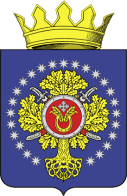 УРЮПИНСКИЙ МУНИЦИПАЛЬНЫЙ РАЙОНВОЛГОГРАДСКОЙ ОБЛАСТИУРЮПИНСКАЯ  РАЙОННАЯ  ДУМАР  Е  Ш  Е  Н  И  Е02 декабря 2019 года                    № 3/17О внесении изменений в Положение о бюджетеУрюпинского муниципального района на 2019 годи плановый период 2020 и 2021 годов        Рассмотрев обращение главы Урюпинского муниципального района о внесении изменений в Положение о бюджете Урюпинского муниципального района на 2019 год и плановый период 2020 и 2021 годов, утвержденное решением Урюпинской районной Думы от 19 декабря 2018 года № 53/514  «О бюджете Урюпинского муниципального района на 2019 год и плановый период 2020 и 2021 годов» (в редакции решений Урюпинской районной Думы от 26 декабря 2018 года № 54/524, от 07 февраля 2019 года № 56/529, от 29 марта 2019 года № 57/538, от 29 апреля 2019 года № 59/550, от 29 мая 2019 года № 60/559, от 15 июля 2019 года № 61/566, от 05 сентября 2019 года № 63/586, от 03 октября 2019 года № 1/6, от 30 октября 2019 года № 2/10), руководствуясь пунктом 3 статьи 92.1 Бюджетного кодекса Российской Федерации, статьей 21 Устава Урюпинского муниципального района, статьей 33 Положения о бюджетном процессе в Урюпинском муниципальном районе, утвержденного решением Урюпинской районной Думы от 2 июля 2015 года № 12/100 (в редакции решения Урюпинской районной Думы от 29 декабря 2015 года № 20/143, от 03 октября 2019 года № 1/7), Урюпинская районная Дума РЕШИЛА:        1. Внести в Положение о бюджете Урюпинского муниципального района на 2019 год и плановый период 2020 и 2021 годов (далее по тексту - Положение) следующие изменения:        1.1. Статью 1 изложить в следующей редакции:        «Статья 1. Утвердить основные характеристики районного бюджета на 2019 год:         1) прогнозируемый общий объем доходов районного бюджета в сумме 475 139,919 тыс. рублей, в том числе: налоговые и неналоговые доходы в сумме 199 799,111 тыс. рублей; безвозмездные поступления в сумме 275 340,808 тыс. рублей;        2) общий объем расходов районного бюджета в сумме 490 820,511 тыс. рублей;        3) прогнозируемый дефицит районного бюджета на 2019 год составляет 15 680,592 тысяч рублей, в том числе, за счет остатков средств бюджета Урюпинского муниципального района на 01.01.2019 года в сумме 15 280,592 тыс. рублей; за счет средств от продажи акций и иных форм участия в капитале, находящихся в муниципальной собственности в сумме 400,0 тысяч рублей;        4) в состав источников внутреннего финансирования дефицита бюджета включается снижение остатков средств на счетах по учету средств районного бюджета в течение соответствующего финансового года, а также средства от продажи акций и иных форм участия в капитале, находящихся в муниципальной собственности.»;        1.2. Пункт 6 статьи 9 изложить в следующей редакции:        «6. Предусмотреть в расходной части бюджета Урюпинского муниципального района межбюджетные трансферты бюджетам муниципальных образований, входящих в состав Урюпинского муниципального района на 2019 год  в размере 67 444,749 тысяч рублей; на 2020 год в размере 43 574,0 тысяч рублей; на 2021 год в размере 48 542,0 тысяч рублей.»;1.3. Приложение 5 к Положению изложить в следующей редакции:                    «Приложение 5                                                         к Положению  о бюджете Урюпинского муниципального                                                           района на 2019 год и плановый период 2020 и 2021 годовПоступление доходов в районный бюджет в 2019 году         1.4. Приложение 7 к Положению изложить в следующей редакции:                                                                                                «Приложение 7                                                           к Положению  о бюджете Урюпинского муниципального                                                           района на 2019 год и плановый период 2020 и 2021 годовПлан поступления доходов от платных услуг, оказываемых казенными учреждениями, средств от иной приносящей доход деятельности и безвозмездных поступлений по главным распорядителям средств районного бюджета на 2019 год        1.5. Приложение 9 к Положению изложить в следующей редакции:                                                                                            «Приложение 9                                                          к Положению  о бюджете Урюпинского муниципального                                                            района на 2019 год и плановый период 2020 и 2021 годовРаспределение бюджетных ассигнований  по разделам и подразделам классификации расходов районного бюджета на 2019 год        1.6. Приложение 11 к Положению изложить в следующей редакции:                                                                                            «Приложение 11                                                          к Положению  о бюджете Урюпинского муниципального                                                            района на 2019 год и плановый период 2020 и 2021 годовРаспределение бюджетных ассигнований по разделам и подразделам, целевым статьям и видам расходов классификации расходов районного бюджета на 2019 год        1.7. Приложение 13 к Положению изложить в следующей редакции:                                                                                            «Приложение 13                                                          к Положению  о бюджете Урюпинского муниципального                                                            района на 2019 год и плановый период 2020 и 2021 годовВедомственная структура расходов Урюпинского муниципального района на 2019 год1.8. Приложение 16 к Положению изложить в следующей редакции:                                                                                            «Приложение 16                                                          к Положению  о бюджете Урюпинского муниципального                                                           района на 2019 год и плановый период 2020 и 2021 годовПеречень действующих в 2019 году муниципальных программ        1.9. Приложение 17 к Положению изложить в следующей редакции:                                                                                            «Приложение 17                                                           к Положению о  бюджете Урюпинского муниципального                                                           района на 2019 год и плановый период 2020 и 2021 годовПеречень муниципальных программ,действие которых приостановлено на 2019 год1.10. Приложение 18 к Положению изложить в следующей редакции:                                                                                           «Приложение 18                                                           к Положению  о бюджете Урюпинского муниципального                                                           района на 2019 год и плановый период 2020 и 2021 годовИсточники внутреннего финансирования дефицита бюджета Урюпинского муниципального района на 2019 год2. Настоящее решение вступает в силу после его опубликования в информационном бюллетене администрации Урюпинского муниципального района «Районные ведомости».3. Направить настоящее решение главе Урюпинского муниципального района для подписания и опубликования в установленном порядке.Председатель 						  ГлаваУрюпинской районной Думы 	   Урюпинского муниципального района                         Т.Е. Матыкина 					        А.И. ФероновКод классификации доходов бюджетаНаименование2019 год (тыс. руб.)000 1 00 00000 00 0000 000НАЛОГОВЫЕ И НЕНАЛОГОВЫЕ ДОХОДЫ199 799,111000 1 01 00000 00 0000 000НАЛОГИ НА ПРИБЫЛЬ, ДОХОДЫ133 000,000000 1 01 02000 01 0000 110Налог на доходы физических лиц133 000,000000 1 03 00000 00 0000 000НАЛОГИ НА ТОВАРЫ (РАБОТЫ, УСЛУГИ), РЕАЛИЗУЕМЫЕ НА ТЕРРИТОРИИ РОССИЙСКОЙ ФЕДЕРАЦИИ9 138,766000 1 03 02000 01 0000 110Акцизы по подакцизным товарам (продукции), производимым на территории Российской Федерации9 138,766000 1 03 02231 01 0000 110Доходы от уплаты акцизов на дизельное топливо, подлежащие распределению между бюджетами субъектов Российской Федерации и местными бюджетами с учетом установленных дифференцированных нормативов отчислений в местные бюджеты4 174,178000 1 03 02241 01 0000 110Доходы от уплаты акцизов на моторные масла для дизельных и (или) карбюраторных (инжекторных) двигателей, подлежащие распределению между бюджетами субъектов Российской Федерации и местными бюджетами с учетом установленных дифференцированных нормативов отчислений в местные бюджеты22,561000 1 03 02251 01 0000 110Доходы от уплаты акцизов на автомобильный бензин, подлежащие распределению между бюджетами субъектов Российской Федерации и местными бюджетами с учетом установленных дифференцированных нормативов отчислений в местные бюджеты5 591,333000 1 03 02261 01 0000 110Доходы от уплаты акцизов на прямогонный бензин, подлежащие распределению между бюджетами субъектов Российской Федерации и местными бюджетами с учетом установленных дифференцированных нормативов отчислений в местные бюджеты-649,306000 1 05 00000 00 0000 000НАЛОГИ НА СОВОКУПНЫЙ ДОХОД15 687,000000 1 05 01000 00 0000 110Налог, взимаемый в связи с применением упрощенной системы налогообложения364,000000 1 05 02000 02 0000 110Единый налог на вмененный доход для отдельных видов деятельности4 049,000000 1 05 03000 01 0000 110Единый сельскохозяйственный налог11 214,000000 1 05 04000 02 0000 110Налог, взимаемый в связи с применением патентной системы налогообложения60,000000 1 11 00000 00 0000 000ДОХОДЫ ОТ ИСПОЛЬЗОВАНИЯ ИМУЩЕСТВА, НАХОДЯЩЕГОСЯ В ГОСУДАРСТВЕННОЙ И МУНИЦИПАЛЬНОЙ СОБСТВЕННОСТИ20 589,000000 1 11 05013 05 0000 120Доходы, получаемые в виде арендной платы за земельные участки,  государственная собственность на которые не разграничена  и которые расположены в границах поселений17 000,000000 1 11 05025 05 0000 120Доходы, получаемые в виде арендной платы, а также средства от продажи права на заключение договоров аренды за земли, находящиеся в собственности муниципальных районов (за исключением  земельных участков муниципальных автономных учреждений)3 500,000000 1 11 05035 05 0000 120Доходы от сдачи в аренду имущества, находящегося в оперативном управлении органов управления муниципальных районов и созданных ими учреждений  (за исключением имущества муниципальных автономных учреждений)72,000000 1 11 07015 05 0000 120Доходы   от    перечисления    части    прибыли, остающейся   после   уплаты   налогов   и   иных обязательных  платежей  муниципальных  унитарных предприятий, созданных муниципальными районами17,000000 1 12 00000 00 0000 000ПЛАТЕЖИ ПРИ ПОЛЬЗОВАНИИ ПРИРОДНЫМИ РЕСУРСАМИ905,000000 1 12 01000 01 0000 120Плата за негативное воздействие на окружающую среду905,000000 1 13 00000 00 0000 000ДОХОДЫ ОТ ОКАЗАНИЯ ПЛАТНЫХ УСЛУГ И КОМПЕНСАЦИИ ЗАТРАТ ГОСУДАРСТВА6 035,345000 1 13 01995 05 0000 130Прочие доходы от оказания платных услуг получателями средств бюджетов муниципальных районов и компенсации затрат бюджетов муниципальных районов3 838,500000 1 13 02995 05 0000 130Прочие доходы от компенсации затрат бюджетов муниципальных районов2 196,845000 1 14 00000 00 0000 000ДОХОДЫ ОТ ПРОДАЖИ МАТЕРИАЛЬНЫХ И НЕМАТЕРИАЛЬНЫХ АКТИВОВ12 000,000000 1 14 02050 05 0000 410Доходы от реализации имущества, находящегося в собственности муниципальных районов (за исключением движимого имущества муниципальных бюджетных и автономных учреждений, а также имущества муниципальных унитарных предприятий, в том числе казенных), в части реализации основных средств по указанному имуществу11 682,000000 1 14 06010 00 0000 430Доходы от продажи земельных участков, государственная собственность на которые не разграничена175,000000 1 14 06310 00 0000 430Плата за увеличение площади земельных участков, находящихся в частной собственности, в результате перераспределения таких земельных участков и земель (или) земельных участков, государственная собственность на которые не разграничена143,000000 1 16 00000 00 0000 000ШТРАФЫ, САНКЦИИ, ВОЗМЕЩЕНИЕ УЩЕРБА2 411,000000 1 16 25000 00 0000 140Денежные взыскания (штрафы) за нарушение законодательства Российской Федерации о недрах, об особо охраняемых природных территориях, об охране и использовании животного мира, об экологической экспертизе, в области охраны окружающей среды, о рыболовстве и сохранении водных биологических ресурсов, земельного законодательства, лесного законодательства, водного законодательства192,000000 1 16 35000 00 0000 140Суммы по искам о возмещении вреда, причиненного окружающей среде1 540,000000 1 16 90000 00 0000 140Прочие поступления от денежных взысканий (штрафов) и иных сумм в возмещение ущерба, зачисляемые в бюджеты муниципальных районов679,000000 1 17 00000 00 0000 000ПРОЧИЕ НЕНАЛОГОВЫЕ ДОХОДЫ33,000000 1 17 05000 00 0000 180Прочие неналоговые доходы33,000000 2 00 00000 00 0000 000БЕЗВОЗМЕЗДНЫЕ ПОСТУПЛЕНИЯ275 340,808000 2 02 10000 00 0000 000ДОТАЦИИ БЮДЖЕТАМ БЮДЖЕТНОЙ СИСТЕМЫ РОССИЙСКОЙ ФЕДЕРАЦИИ2 505,000000 2 02 15002 00 0000 150Дотации бюджетам муниципальных районов на поддержку мер по обеспечению сбалансированности бюджетов2 505,000000 2 02 20000 00 0000 000СУБСИДИИ БЮДЖЕТАМ БЮДЖЕТНОЙ СИСТЕМЫ РОССИЙСКОЙ ФЕДЕРАЦИИ (МЕЖБЮДЖЕТНЫЕ СУБСИДИИ)53 189,243000 2 02 20041 05 0000 150Субсидии бюджетам муниципальных районов на строительство, модернизацию, ремонт и содержание автомобильных дорог общего пользования, в том числе дорог в поселениях (за исключением автомобильных дорог федерального значения)7 581,000000 2 02 25097 05 0000 150Субсидия на создание в образовательных организациях, расположенных в сельской местности, условий для занятий физической культурой и спортом1 391,187000 2 02 25519 05 0000 150Субсидия бюджетам муниципальных районов на поддержку отрасли культуры28,290000 2 02 27567 05 0000 150Субсидии из областного бюджета бюджетам муниципальных образований Волгоградской области на комплексное обустройство объектами социальной и инженерной инфраструктуры населенных пунктов, расположенных в сельской местности8 450,266000 2 02 29999 05 0000 150Субсидии на обеспечение сбалансированности местных бюджетов бюджетам муниципальных образований32 386,000000 2 02 29999 05 0000 150Субсидии на поощрение победителей конкурса на лучшую организацию работы в представительных органах местного самоуправления70,000000 2 02 29999 05 0000 150Субсидии бюджетам для решения отдельных вопросов местного значения в сфере дополнительного образования детей268,800000 2 02 29999 05 0000 150Субсидии на проведение ремонта, приобретение оборудования и (или) оснащения с целью открытия мест для детей в возрасте от 2 месяцев до 3 лет в образовательных организациях, реализующих программы дошкольного образования246,700000 2 02 29999 05 0000 150Субсидия на приобретение и замену оконных блоков и выполнение необходимых для этого работ в зданиях муниципальных образовательных организаций Волгоградской области1 446,100000 2 02 29999 05 0000 150Субсидии на организацию отдыха детей в каникулярный период в лагерях дневного пребывания на базе муниципальных образовательных организаций Волгоградской области1 320,900000 2 02 30000 00 0000 000СУБВЕНЦИЯ БЮДЖЕТАМ СУБЪЕКТОВ РОССИЙСКОЙ ФЕДЕРАЦИИ И МУНИЦИПАЛЬНЫХ ОБРАЗОВАНИЙ211 977,792000 2 02 30022 05 0000 150Субвенции на предоставление гражданам субсидий на оплату жилого помещения и коммунальных услуг в соответствии с Законом Волгоградской области от 12 декабря 2005 г. № 1145-ОД "О наделении органов местного самоуправления муниципальных районов и городских округов государственными полномочиями Волгоградской области по оказанию мер социальной поддержки населению по оплате жилого помещения и коммунальных услуг"9 234,440000 2 02 30024 05 0000 150Субвенции на реализацию Закона Волгоградской области от 10 ноября 2005 г. № 1111-ОД "Об организации питания обучающихся (1 - 11 классы) в общеобразовательных организациях Волгоградской области"4 500,000000 2 02 30024 05 0000 150Субвенции на предоставление мер социальной поддержки по оплате жилого помещения и коммунальных услуг работникам библиотек и медицинским работникам образовательных организаций, работающим и проживающим в сельских населенных пунктах, рабочих поселках (поселках городского типа) в Волгоградской области36,000000 2 02 30024 05 0000 150Субвенции на предоставление мер социальной поддержки по оплате жилого помещения и коммунальных услуг специалистам учреждений культуры (библиотек, музеев, учреждений клубного типа) и учреждений кинематографии, работающим и проживающим в сельской местности, рабочих поселках (поселках городского типа) на территории Волгоградской области51,600000 2 02 30024 05 0000 150Субвенции на оплату жилого помещения и отдельных видов коммунальных услуг, предоставляемых педагогическим работникам образовательных организаций, проживающим в Волгоградской области и работающим в сельских населенных пунктах, рабочих поселках (поселках городского типа)
на территории Волгоградской области4 799,500000 2 02 30024 05 0000 150Субвенция на создание, исполнение функций и обеспечение деятельности муниципальных комиссий по делам несовершеннолетних и защите их прав337,900000 2 02 30024 05 0000 150Субвенции на осуществление государственных полномочий Волгоградской области по организационному обеспечению деятельности территориальных административных комиссий308,700000 2 02 30024 05 0000 150Субвенции на компенсацию (возмещение) выпадающих доходов ресурсоснабжающих организаций, связанных с применением льготных тарифов на коммунальные ресурсы (услуги) и техническую воду, поставляемые населению0,800000 2 02 30024 05 0000 150Субвенции на осуществление образовательного процесса по реализации образовательных программ начального общего, основного общего, среднего общего образования муниципальными общеобразовательными организациями154 036,700000 2 02 30024 05 0000 150Субвенции на осуществление образовательного процесса по реализации образовательных программ дошкольного образования муниципальными дошкольными образовательными организациями6 980,500000 2 02 30024 05 0000 150Субвенции на осуществление образовательного процесса по реализации образовательных программ дошкольного образования муниципальными общеобразовательными организациями12 470,000000 2 02 30024 05 0000 150Субвенция на организацию и осуществление деятельности по опеке и попечительству1 384,152000 2 02 30024 05 0000 150Субвенции на осуществление государственных полномочий Волгоградской области по хранению, комплектованию, учету и использованию архивных документов и архивных фондов, отнесенных к составу архивного фонда Волгоградской области523,800000 2 02 30027 05 0000 150Субвенции на выплату пособий по опеке и попечительству8 896,000000 2 02 30027 05 0000 150Субвенции на вознаграждение за труд приемным родителям (патронатному воспитателю) и предоставление им мер социальной поддержки3 776,000000 2 02 30029 05 0000 150Субвенции на выплату компенсации части родительской платы за присмотр и уход за детьми в образовательных организациях, реализующих образовательную программу дошкольного образования2 424,400000 2 02 35930 05 0000 150Субвенции на осуществление переданных органам местного самоуправления полномочий Российской Федерации на государственную регистрацию актов гражданского состояния2 217,300000 2 02 40000 00 0000 000ИНЫЕ МЕЖБЮДЖЕТНЫЕ ТРАНСФЕРТЫ7 516,730000 2 02 40014 05 0000 150Межбюджетные трансферты, передаваемые бюджетам муниципальных районов из бюджетов поселений на осуществление части полномочий по решению вопросов местного значения в соответствии с заключенными соглашениями7 335,030000 2 02 45519 05 0000 150Межбюджетные трансферты, передаваемые бюджетам муниципальных районов на поддержку отрасли культуры100,000000 2 02 49999 05 0000 150Межбюджетные трансферты на обеспечение социальными гарантиями молодых специалистов, работающих в муниципальных учреждениях, расположенных в сельских поселениях и рабочих поселках Волгоградской области 81,700000 2 18 00000 00 0000 000ДОХОДЫ БЮДЖЕТОВ БЮДЖЕТНОЙ СИСТЕМЫ РОССИЙСКОЙ ФЕДЕРАЦИИ ОТ ВОЗВРАТА БЮДЖЕТАМИ БЮДЖЕТНОЙ СИСТЕМЫ РОССИЙСКОЙ ФЕДЕРАЦИИ И ОРГАНИЗАЦИЯМИ ОСТАТКОВ СУБСИДИЙ, СУБВЕНЦИЙ И ИНЫХ МЕЖБЮДЖЕТНЫХ ТРАНСФЕРТОВ, ИМЕЮЩИХ ЦЕЛЕВОЕ НАЗНАЧЕНИЕ, ПРОШЛЫХ ЛЕТ152,043000 2 18 60010 05 0000 150Доходы бюджетов муниципальных районов от возврата прочих остатков субсидий, субвенций и иных межбюджетных трансфертов, имеющих целевое назначение, прошлых лет из бюджетов поселений152,043ВСЕГО ДОХОДОВ:ВСЕГО ДОХОДОВ:475 139,919НаименованиеСумма (тыс. руб.)Администрация Урюпинского муниципального районаАдминистрация Урюпинского муниципального районаОбразование3 821,200Культура17,300ИТОГО:3 838,500Код раздела, подразделаКод раздела, подразделаНаименование2019 год(тыс. руб.)Код раздела, подразделаКод раздела, подразделаНаименование2019 год(тыс. руб.)0100ОБЩЕГОСУДАРСТВЕННЫЕ ВОПРОСЫ57 108,8640102Функционирование высшего должностного лица субъекта Российской  Федерации и муниципального образования1 561,8500103Функционирование законодательных (представительных) органов государственной власти и представительных органов муниципальных образований1 894,0000104Функционирование Правительства Российской Федерации, высших исполнительных органов государственной власти субъектов Российской Федерации, местных администраций26 969,9520106Обеспечение деятельности финансовых, налоговых и таможенных органов и органов финансового (финансово-бюджетного) надзора4 748,0510111Резервные фонды100,0000113Другие общегосударственные вопросы21 835,0110300НАЦИОНАЛЬНАЯ БЕЗОПАСНОСТЬ И ПРАВООХРАНИТЕЛЬНАЯ ДЕЯТЕЛЬНОСТЬ1 879,1880309Защита населения и территории от последствий чрезвычайных ситуаций природного и техногенного характера, гражданская оборона1 693,6000314Другие вопросы в области национальной безопасности и правоохранительной деятельности185,5880400НАЦИОНАЛЬНАЯ ЭКОНОМИКА19 302,8120409Дорожное хозяйство (дорожные фонды)18 842,8120412Другие вопросы в области национальной экономики460,0000500ЖИЛИЩНО-КОММУНАЛЬНОЕ ХОЗЯЙСТВО22 027,7630501Жилищное хозяйство7,1200502Коммунальное хозяйство20 259,2860503Благоустройство1 761,3570700ОБРАЗОВАНИЕ296 448,1040701Дошкольное образование33 825,8660702Общее образование233 962,4780703Дополнительное образование детей17 519,8250707Молодежная политика1 864,3350709Другие вопросы в области образования9 275,6000800КУЛЬТУРА, КИНЕМАТОГРАФИЯ21 537,0500801Культура21 537,0501000СОЦИАЛЬНАЯ ПОЛИТИКА31 457,7401001Пенсионное обеспечение2 147,4001003Социальное обеспечение населения13 093,8631004Охрана семьи и детства15 096,4001006Другие вопросы в области социальной политики1 120,0771100ФИЗИЧЕСКАЯ КУЛЬТУРА И СПОРТ520,0001102Массовый спорт520,0001200СРЕДСТВА МАССОВОЙ ИНФОРМАЦИИ500,0001204Другие вопросы в области средств массовой информации500,0001400МЕЖБЮДЖЕТНЫЕ ТРАНСФЕРТЫ ОБЩЕГО ХАРАКТЕРА БЮДЖЕТАМ БЮДЖЕТНОЙ СИСТЕМЫ РОССИЙСКОЙ ФЕДЕРАЦИИ40 038,9901403Прочие межбюджетные трансферты общего характера40 038,990ИТОГО:ИТОГО:ИТОГО:490 820,511Код раздела, подразделаКод раздела, подразделаКод целевой статьиКод группы вида расходовНаименование2019 год (тыс. руб.)Код раздела, подразделаКод раздела, подразделаКод целевой статьиКод группы вида расходовНаименование2019 год (тыс. руб.)Код раздела, подразделаКод раздела, подразделаКод целевой статьиКод группы вида расходовНаименование2019 год (тыс. руб.)010000 0 00 00000000ОБЩЕГОСУДАРСТВЕННЫЕ ВОПРОСЫ57 108,864010200 0 00 00000000Функционирование высшего должностного лица субъекта Российской  Федерации и муниципального образования1 561,850010290 0 00 00000000Непрограммные направления обеспечения деятельности органов местного самоуправления1 561,850010290 0 00 00030000Высшее должностное лицо муниципального образования1 561,850010290 0 00 00030100Расходы на выплаты персоналу в целях обеспечения выполнения функций государственными (муниципальными) органами, казенными учреждениями, органами управления государственными внебюджетными фондами1 561,850010300 0 00 00000000Функционирование законодательных (представительных) органов государственной власти и представительных органов муниципальных образований1 894,000010390 0 00 00000000Непрограммные направления обеспечения деятельности органов местного самоуправления1 894,000010390 0 00 00010000Обеспечение деятельности органов местного самоуправления965,900010390 0 00 00010100Расходы на выплаты персоналу в целях обеспечения выполнения функций государственными (муниципальными) органами, казенными учреждениями, органами управления государственными внебюджетными фондами949,900010390 0 00 00010200Закупка товаров, работ и услуг для обеспечения
государственных (муниципальных) нужд16,000010390 0 00 00050000Председатель представительного органа 
муниципального образования857,100010390 0 00 00050100Расходы на выплаты персоналу в целях обеспечения выполнения функций государственными (муниципальными) органами, казенными учреждениями, органами управления государственными внебюджетными фондами857,100010399 0 00 S0070000Мероприятия по софинансированию предоставляемой субсидии на поощрение победителей конкурса на лучшую организацию работы в представительных органах местного самоуправления71,000010399 0 00 S0070200Закупка товаров, работ и услуг для обеспечения
государственных (муниципальных) нужд71,000010400 0 00 00000000Функционирование Правительства Российской Федерации, высших исполнительных органов государственной власти субъектов Российской Федерации, местных администраций26 969,952010490 0 00 00000000Непрограммные направления обеспечения деятельности органов местного самоуправления24 332,800010490 0 00 00010000Обеспечение деятельности органов местного самоуправления24 332,800010490 0 00 00010100Расходы на выплаты персоналу в целях обеспечения выполнения функций государственными (муниципальными) органами, казенными учреждениями, органами управления государственными внебюджетными фондами22 049,700010490 0 00 00010200Закупка товаров, работ и услуг для обеспечения
государственных (муниципальных) нужд2 283,100010499 0 00 00000000Непрограммные расходы органов местного 
самоуправления, казенных учреждений (организаций)2 637,152010499 0 00 70030000Субвенция на создание, исполнение функций и обеспечение деятельности муниципальных комиссий по делам несовершеннолетних и защите их прав337,900010499 0 00 70030100Расходы на выплаты персоналу в целях обеспечения выполнения функций государственными (муниципальными) органами, казенными учреждениями, органами управления государственными внебюджетными фондами337,900010499 0 00 70030200Закупка товаров, работ и услуг для обеспечения
государственных (муниципальных) нужд0,000010499 0 00 70010000Субвенции на осуществление государственных полномочий Волгоградской области по организационному обеспечению деятельности территориальных административных комиссий308,700010499 0 00 70010100Расходы на выплаты персоналу в целях обеспечения выполнения функций государственными (муниципальными) органами, казенными учреждениями, органами управления государственными внебюджетными фондами194,500010499 0 00 70010200Закупка товаров, работ и услуг для обеспечения
государственных (муниципальных) нужд114,200010499 0 00 70040000Субвенции на осуществление государственных полномочий Волгоградской области по хранению, комплектованию, учету и использованию архивных документов и архивных фондов, отнесенных к составу архивного фонда Волгоградской области523,800010499 0 00 70040100Расходы на выплаты персоналу в целях обеспечения выполнения функций государственными (муниципальными) органами, казенными учреждениями, органами управления государственными внебюджетными фондами523,800010499 0 00 70020000Субвенция на организацию и осуществление деятельности по опеке и попечительству1 384,152010499 0 00 70020100Расходы на выплаты персоналу в целях обеспечения выполнения функций государственными (муниципальными) органами, казенными учреждениями, органами управления государственными внебюджетными фондами1 212,520010499 0 00 70020200Закупка товаров, работ и услуг для обеспечения
государственных (муниципальных) нужд171,632010499 0 00 80990000Уплата налога на имущество10,600010499 0 00 80990800Иные бюджетные ассигнования10,600010499 0 00 88990000Уплата прочих налогов, сборов и иных платежей72,000010499 0 00 88990800Иные бюджетные ассигнования72,000010600 0 00 00000000Обеспечение деятельности финансовых, налоговых и таможенных органов и органов финансового (финансово-бюджетного) надзора4 748,051010690 0 00 00000000Непрограммные направления обеспечения деятельности органов местного самоуправления4 748,051010690 0 00 00010000Обеспечение деятельности органов местного самоуправления4 062,451010690 0 00 00010100Расходы на выплаты персоналу в целях обеспечения выполнения функций государственными (муниципальными) органами, казенными учреждениями, органами управления государственными внебюджетными фондами3 555,351010690 0 00 00010200Закупка товаров, работ и услуг для обеспечения
государственных (муниципальных) нужд507,100010690 0 00 00070000Председатель Контрольно-счетной палаты Урюпинского муниципального района680,600010690 0 00 00070100Расходы на выплаты персоналу в целях обеспечения выполнения функций государственными (муниципальными) органами, казенными учреждениями, органами управления государственными внебюджетными фондами680,600010699 0 00 88990000Уплата прочих налогов, сборов и иных платежей5,000010699 0 00 88990800Иные бюджетные ассигнования5,000011100 0 00 00000000Резервные фонды100,000011199 0 00 00000000Непрограммные расходы органов местного 
самоуправления, казенных учреждений (организаций)100,000011199 0 00 89990000Резервный фонд 100,000011199 0 00 89990800Иные бюджетные ассигнования100,000011300 0 00 00000000Другие общегосударственные вопросы21 835,011011399 0 00 00000000Непрограммные расходы органов местного 
самоуправления, казенных учреждений (организаций)21 835,011011399 0 00 03990000Обеспечение деятельности учреждения хозяйственного обслуживания18 377,111011399 0 00 03990100Расходы на выплаты персоналу в целях обеспечения выполнения функций государственными (муниципальными) органами, казенными учреждениями, органами управления государственными внебюджетными фондами6 759,800011399 0 00 03990200Закупка товаров, работ и услуг для обеспечения
государственных (муниципальных) нужд11 582,801011399 0 00 03990800Иные бюджетные ассигнования34,510011399 0 00 59320000Субвенции на осуществление переданных органам местного самоуправления полномочий Российской Федерации на государственную регистрацию актов гражданского состояния2 217,300011399 0 00 59320100Расходы на выплаты персоналу в целях обеспечения выполнения функций государственными (муниципальными) органами, казенными учреждениями, органами управления государственными внебюджетными фондами1 956,174011399 0 00 59320200Закупка товаров, работ и услуг для обеспечения
государственных (муниципальных) нужд261,126011399 0 00 80990000Уплата налога на имущество134,400011399 0 00 80990800Иные бюджетные ассигнования134,400011399 0 00 88880000Условно-утвержденные расходы0,000011399 0 00 88880800Иные бюджетные ассигнования0,000011399 0 00 90020000Оценка недвижимости, признание прав и регулирование отношений по муниципальной собственности180,000011399 0 00 90020200Закупка товаров, работ и услуг для обеспечения
государственных (муниципальных) нужд180,000011399 0 00 92030000Другие расходы в области общегосударственных вопросов 926,200011399 0 00 92030100Расходы на выплаты персоналу в целях обеспечения выполнения функций государственными (муниципальными) органами, казенными учреждениями, органами управления государственными внебюджетными фондами34,500011399 0 00 92030200Закупка товаров, работ и услуг для обеспечения
государственных (муниципальных) нужд473,500011399 0 00 92030300Социальное обеспечение и иные выплаты населению352,200011399 0 00 92030800Иные бюджетные ассигнования66,000030000 0 00 00000000НАЦИОНАЛЬНАЯ БЕЗОПАСНОСТЬ И ПРАВООХРАНИТЕЛЬНАЯ ДЕЯТЕЛЬНОСТЬ1 879,188030900 0 00 00000000Защита населения и территории от последствий чрезвычайных ситуаций природного и техногенного характера, гражданская оборона1 693,600030999 0 00 00000000Непрограммные расходы органов местного 
самоуправления, казенных учреждений (организаций)1 693,600030999 0 00 02180000Обеспечение деятельности казенных учреждений в сфере защиты населения и территории от последствий чрезвычайных ситуаций природного и техногенного характера, гражданской обороны1 693,000030999 0 00 02180100Расходы на выплаты персоналу в целях обеспечения выполнения функций государственными (муниципальными) органами, казенными учреждениями, органами управления государственными внебюджетными фондами1 509,400030999 0 00 02180200Закупка товаров, работ и услуг для обеспечения
государственных (муниципальных) нужд183,400030999 0 00 02180800Иные бюджетные ассигнования0,200030999 0 00 80990000Уплата налога на имущество0,600030999 0 00 80990800Иные бюджетные ассигнования0,600031400 0 00 00000000Другие вопросы в области национальной безопасности и правоохранительной деятельности185,588031499 0 00 00000000Непрограммные расходы органов местного 
самоуправления, казенных учреждений (организаций)185,588031499 0 00 17600000Материальное стимулирование добровольных народных дружин185,588031499 0 00 17600300Социальное обеспечение и иные выплаты населению185,588040000 0 00 00000000НАЦИОНАЛЬНАЯ ЭКОНОМИКА19 302,812040900 0 00 00000000Дорожное хозяйство (дорожные фонды)18 842,812040934 0 00 00000000МП "Повышение безопасности дорожного движения на территории Урюпинского муниципального района" на 2017-2019 годы4 747,000040934 0 00 20010200Закупка товаров, работ и услуг для обеспечения
государственных (муниципальных) нужд747,000040934 0 00 77210500Межбюджетные трансферты4 000,000040999 0 00 00000000Непрограммные расходы органов местного 
самоуправления, казенных учреждений (организаций)14 095,812040999 0 00 S1740000Субсидии бюджетам муниципальных образований Волгоградской области на реализацию мероприятий в сфере дорожной деятельности7 581,000040999 0 00 S1740200Закупка товаров, работ и услуг для обеспечения
государственных (муниципальных) нужд3 000,000040999 0 00 S1740500Межбюджетные трансферты4 581,000040999 0 00 S1740000Реализация мероприятий в сфере дорожной деятельности7,581040999 0 00 S1740200Закупка товаров, работ и услуг для обеспечения
государственных (муниципальных) нужд3,000040999 0 00 S1740500Межбюджетные трансферты4,581040999 0 00 77210000Иные межбюджетные трансферты6 391,000040999 0 00 77210500Межбюджетные трансферты6 391,000040999 0 00 93150000Дорожный фонд 116,231040999 0 00 93150200Закупка товаров, работ и услуг для обеспечения
государственных (муниципальных) нужд116,231041200 0 00 00000000Другие вопросы в области национальной экономики460,000041299 0 00 00000000Непрограммные расходы органов местного 
самоуправления, казенных учреждений (организаций)460,000041299 0 00 93380000Мероприятия в области архитектуры и градостроительства0,000041299 0 00 93380200Закупка товаров, работ и услуг для обеспечения
государственных (муниципальных) нужд0,000041299 0 00 93400000Мероприятия в области землеустройства и землепользования460,000041299 0 00 93400200Закупка товаров, работ и услуг для обеспечения
государственных (муниципальных) нужд460,000050000 0 00 00000000ЖИЛИЩНО-КОММУНАЛЬНОЕ ХОЗЯЙСТВО22 027,763050100 0 00 00000000Жилищное хозяйство7,120050199 0 00 00000000Непрограммные расходы органов местного 
самоуправления, казенных учреждений (организаций)7,120050199 0 00 88990000Уплата прочих налогов, сборов и иных платежей7,120050199 0 00 88990200Закупка товаров, работ и услуг для обеспечения
государственных (муниципальных) нужд7,000050199 0 00 88990800Иные бюджетные ассигнования0,120050200 0 00 00000000Коммунальное хозяйство20 259,286050299 0 00 00000000Непрограммные расходы органов местного 
самоуправления, казенных учреждений (организаций)20 259,286050299 0 00 70210000Иные межбюджетные трансферты2 507,991050299 0 00 70210500Межбюджетные трансферты2 507,991050299 0 00 70510000Субвенции на компенсацию (возмещение) выпадающих доходов ресурсоснабжающих организаций, связанных с применением льготных тарифов на коммунальные ресурсы (услуги) и техническую воду, поставляемые населению0,800050299 0 00 70510800Иные бюджетные ассигнования0,800050299 0 00 78210000Иные межбюджетные трансферты7 789,830050299 0 00 78210500Межбюджетные трансферты7 789,830050299 0 00 L5670000Реализация мероприятий в рамках устойчивого развития сельских территорий1 010,399050299 0 00 L5670400Бюджетные инвестиции в объекты капитального строительства государственной (муниципальной) собственности1 010,399050299 0 00 L5670000Субсидии из областного бюджета бюджетам муниципальных образований Волгоградской области на комплексное обустройство объектами социальной и инженерной инфраструктуры населенных пунктов, расположенных в сельской местности8 450,266050299 0 00 L5670400Бюджетные инвестиции в объекты капитального строительства государственной (муниципальной) собственности8 450,266050299 0 00 79990000Иные межбюджетные трансферты за счет средств резервного фонда администрации Урюпинского муниципального района300,000050299 0 00 79990500Межбюджетные трансферты300,000050299 0 00 93510000Мероприятия в области жилищно-коммунального хозяйства200,000050299 0 00 93510200Межбюджетные трансферты200,000050300 0 00 00000000Благоустройство1 761,357050399 0 00 00000000Непрограммные расходы органов местного 
самоуправления, казенных учреждений (организаций)1 761,357050399 0 00 71210000Иные межбюджетные трансферты563,000050399 0 00 71210500Межбюджетные трансферты563,000050399 0 00 72210000Межбюджетные трансферты, передаваемые на исполнение переданных полномочий1 198,357050399 0 00 72210500Межбюджетные трансферты1 198,357070000 0 00 00000000ОБРАЗОВАНИЕ296 448,104070100 0 00 00000000Дошкольное образование33 825,866070102 0 00 00000000МП "Пожарная безопасность муниципальных образовательных организаций Урюпинского муниципального района Волгоградской области" на 2017-2019 годы 488,625070102 0 00 20010200Закупка товаров, работ и услуг для обеспечения
государственных (муниципальных) нужд488,625070106 0 00 00000000МП "Организация питания обучающихся и воспитанников в муниципальных образовательных учреждениях Урюпинского муниципального района на 2016-2020 годы"764,744070106 0 00 20010200Закупка товаров, работ и услуг для обеспечения
государственных (муниципальных) нужд764,744070108 0 00 00000000МП «Обеспечение безопасности муниципальных образовательных организаций Урюпинского муниципального района Волгоградской области» на 2019-2021 годы52,784070108 0 00 20010200Закупка товаров, работ и услуг для обеспечения
государственных (муниципальных) нужд52,784070199 0 00 00000000Непрограммные расходы органов местного 
самоуправления, казенных учреждений (организаций)32 519,713070199 0 00 71490000Субвенции на осуществление образовательного процесса по реализации образовательных программ дошкольного образования муниципальными общеобразовательными организациями12 470,000070199 0 00 71490100Расходы на выплаты персоналу в целях обеспечения выполнения функций государственными (муниципальными) органами, казенными учреждениями, органами управления государственными внебюджетными фондами2 549,500070199 0 00 71490200Закупка товаров, работ и услуг для обеспечения
государственных (муниципальных) нужд18,450070199 0 00 71490600Предоставление субсидий бюджетным, автономным учреждениям и иным некоммерческим организациям9 902,050070199 0 00 70350000Субвенции на осуществление образовательного процесса по реализации образовательных программ дошкольного образования муниципальными дошкольными образовательными организациями6 980,500070199 0 00 70350100Расходы на выплаты персоналу в целях обеспечения выполнения функций государственными (муниципальными) органами, казенными учреждениями, органами управления государственными внебюджетными фондами6 862,000070199 0 00 70350200Закупка товаров, работ и услуг для обеспечения
государственных (муниципальных) нужд118,500070199 0 00 04200000Обеспечение деятельности казенных дошкольных 
образовательных организаций12 216,819070199 0 00 04200100Расходы на выплаты персоналу в целях обеспечения выполнения функций государственными (муниципальными) органами, казенными учреждениями, органами управления государственными внебюджетными фондами6 131,900070199 0 00 04200200Закупка товаров, работ и услуг для обеспечения
государственных (муниципальных) нужд6 079,366070199 0 00 04200800Иные бюджетные ассигнования5,553070199 0 00 S0980000Субсидия на приобретение и замену оконных блоков и выполнение необходимых для этого работ в зданиях муниципальных образовательных организаций Волгоградской области303,000070199 0 00 S0980200Закупка товаров, работ и услуг для обеспечения
государственных (муниципальных) нужд303,000070199 0 00 80990000Уплата налога на имущество302,200070199 0 00 80990800Иные бюджетные ассигнования302,200070199 0 P2 S1650000Реализация мероприятий, направленных на проведение ремонта, приобретение оборудования и (или) оснащения с целью открытия мест для детей в возрасте от 2 месяцев до 3 лет в образовательных организациях, реализующих программы дошкольного образования0,494070199 0 P2 S1650600Предоставление субсидий бюджетным, автономным учреждениям и иным некоммерческим организациям0,494070199 0 P2 S1650000Субсидии на проведение ремонта, приобретение оборудования и (или) оснащения с целью открытия мест для детей в возрасте от 2 месяцев до 3 лет в образовательных организациях, реализующих программы дошкольного образования246,700070199 0 P2 S1650600Предоставление субсидий бюджетным, автономным учреждениям и иным некоммерческим организациям246,700070200 0 00 00000000Общее образование233 962,478070202 0 00 00000000МП "Пожарная безопасность муниципальных образовательных организаций Урюпинского муниципального района Волгоградской области" на 2017-2019 годы 4 432,212070202 0 00 20010200Закупка товаров, работ и услуг для обеспечения
государственных (муниципальных) нужд1 347,395070202 0 00 66110600Предоставление субсидий бюджетным, автономным учреждениям и иным некоммерческим организациям3 084,817070204 0 00 00000000МП «Комплексные меры противодействия злоупотреблению наркотиками и их незаконному обороту на территории Урюпинского муниципального района на 2019 - 2021 годы»2,000070204 0 00 66110600Предоставление субсидий бюджетным, автономным учреждениям и иным некоммерческим организациям2,000070206 0 00 00000000МП "Организация питания обучающихся и воспитанников в муниципальных образовательных учреждениях Урюпинского муниципального района на 2016-2020 годы"3 314,978070206 0 00 20010200Закупка товаров, работ и услуг для обеспечения
государственных (муниципальных) нужд842,527070206 0 00 66110600Предоставление субсидий бюджетным, автономным учреждениям и иным некоммерческим организациям2 472,451070208 0 00 00000000МП «Обеспечение безопасности муниципальных образовательных организаций Урюпинского муниципального района Волгоградской области» на 2019-2021 годы312,712070208 0 00 20010200Закупка товаров, работ и услуг для обеспечения
государственных (муниципальных) нужд100,568070208 0 00 66110600Предоставление субсидий бюджетным, автономным учреждениям и иным некоммерческим организациям212,144070244 0 00 00000000МП «Развитие массовой физической культуры и спорта на территории Урюпинского муниципального района на 2019-2021 годы»100,000070244 0 Е2 50970600Предоставление субсидий бюджетным, автономным учреждениям и иным некоммерческим организациям73,220070244 0 00 66110600Предоставление субсидий бюджетным, автономным учреждениям и иным некоммерческим организациям26,780070245 0 00 00000000МП «Формирование доступной среды жизнедеятельности для инвалидов и маломобильных групп населения в Урюпинском муниципальном районе» на 2017-2020 годы46,000070245 0 00 66110600Предоставление субсидий бюджетным, автономным учреждениям и иным некоммерческим организациям46,000070299 0 00 00000000Непрограммные расходы органов местного 
самоуправления, казенных учреждений (организаций)225 754,576070299 0 00 70370000Субвенции на реализацию Закона Волгоградской области от 10 ноября 2005 г. № 1111-ОД "Об организации питания обучающихся (1 - 11 классы) в общеобразовательных организациях Волгоградской области"4 500,000070299 0 00 70370200Закупка товаров, работ и услуг для обеспечения
государственных (муниципальных) нужд1 430,502070299 0 00 70370600Предоставление субсидий бюджетным, автономным учреждениям и иным некоммерческим организациям3 069,498070299 0 00 70360000Субвенции на осуществление образовательного процесса по реализации образовательных программ начального общего, основного общего, среднего общего образования муниципальными общеобразовательными организациями154 036,700070299 0 00 70360100Расходы на выплаты персоналу в целях обеспечения выполнения функций государственными (муниципальными) органами, казенными учреждениями, органами управления государственными внебюджетными фондами44 995,294070299 0 00 70360200Закупка товаров, работ и услуг для обеспечения
государственных (муниципальных) нужд2 256,400070299 0 00 70360600Предоставление субсидий бюджетным, автономным учреждениям и иным некоммерческим организациям106 785,006070299 0 00 70870000Межбюджетные трансферты на обеспечение социальными гарантиями молодых специалистов, работающих в муниципальных учреждениях, расположенных в сельских поселениях и рабочих поселках Волгоградской области 81,700070299 0 00 70870600Предоставление субсидий бюджетным, автономным учреждениям и иным некоммерческим организациям81,700070299 0 00 04210000Обеспечение деятельности казенных общеобразовательных организаций25 884,361070299 0 00 04210100Расходы на выплаты персоналу в целях обеспечения выполнения функций государственными (муниципальными) органами, казенными учреждениями, органами управления государственными внебюджетными фондами4 975,079070299 0 00 04210200Закупка товаров, работ и услуг для обеспечения
государственных (муниципальных) нужд20 821,319070299 0 00 04210800Иные бюджетные ассигнования87,963070299 0 00 66110000Предоставление бюджетным образовательным организациям Урюпинского муниципального района субсидии на обеспечение муниципального задания на оказание муниципальных работ (выполнение услуг)30 867,501070299 0 00 66110600Предоставление субсидий бюджетным, автономным учреждениям и иным некоммерческим организациям30 867,501070299 0 00 66120000Предоставление бюджетным образовательным организациям Урюпинского муниципального района субсидии на цели, не связанные с выполнением муниципального задания (на иные цели)7 296,979070299 0 00 66120600Предоставление субсидий бюджетным, автономным учреждениям и иным некоммерческим организациям7 296,979070299 0 Е2 50970000Субсидия на создание в образовательных организациях, расположенных в сельской местности, условий для занятий физической культурой и спортом1 391,187070299 0 Е2 50970600Предоставление субсидий бюджетным, автономным учреждениям и иным некоммерческим организациям1 391,187070299 0 00 S0980000Мероприятия по приобретению и замене оконных блоков и выполнение необходимых для этого работ в зданиях муниципальных образовательных организаций Волгоградской области1,448070299 0 00 S0980200Закупка товаров, работ и услуг для обеспечения
государственных (муниципальных) нужд1,448070299 0 00 S0980000Субсидия на приобретение и замену оконных блоков и выполнение необходимых для этого работ в зданиях муниципальных образовательных организаций Волгоградской области1 143,100070299 0 00 S0980200Закупка товаров, работ и услуг для обеспечения
государственных (муниципальных) нужд301,000070299 0 00 S0980600Предоставление субсидий бюджетным, автономным учреждениям и иным некоммерческим организациям842,100070299 0 00 80990000Уплата налога на имущество551,600070299 0 00 80990800Иные бюджетные ассигнования551,600070300 0 00 00000000Дополнительное образование детей17 519,825070399 0 00 00000000Непрограммные расходы органов местного 
самоуправления, казенных учреждений (организаций)17 519,825070399 0 00 04230000Обеспечение деятельности казенных 
организаций дополнительного образования16 915,680070399 0 00 04230100Расходы на выплаты персоналу в целях обеспечения выполнения функций государственными (муниципальными) органами, казенными учреждениями, органами управления государственными внебюджетными фондами13 791,400070399 0 00 04230200Закупка товаров, работ и услуг для обеспечения
государственных (муниципальных) нужд3 120,746070399 0 00 04230800Иные бюджетные ассигнования3,534070399 0 00 66120000Предоставление бюджетным образовательным организациям Урюпинского муниципального района субсидии на цели, не связанные с выполнением муниципального задания (на иные цели)196,845070399 0 00 66120600Предоставление субсидий бюджетным, автономным учреждениям и иным некоммерческим организациям196,845070399 0 00 80990000Уплата налога на имущество138,500070399 0 00 80990800Иные бюджетные ассигнования138,500070399 0 00 S1170000Субсидии бюджетам для решения отдельных вопросов местного значения в сфере дополнительного образования детей268,800070399 0 00 S1170100Расходы на выплаты персоналу в целях обеспечения выполнения функций государственными (муниципальными) органами, казенными учреждениями, органами управления государственными внебюджетными фондами99,576070399 0 00 S1170200Закупка товаров, работ и услуг для обеспечения
государственных (муниципальных) нужд169,224070700 0 00 00000000Молодежная политика1 864,335070704 0 00 00000000МП «Комплексные меры противодействия злоупотреблению наркотиками и их незаконному обороту на территории Урюпинского муниципального района на 2019 - 2021 годы»18,000070704 0 00 20010200Закупка товаров, работ и услуг для обеспечения
государственных (муниципальных) нужд18,000070713 0 00 00000000МП «Героико-патриотическое воспитание молодежи в Урюпинском муниципальном районе на 2019-2021 годы»77,000070713 0 00 20010200Закупка товаров, работ и услуг для обеспечения
государственных (муниципальных) нужд77,000070745 0 00 00000000МП «Формирование доступной среды жизнедеятельности для инвалидов и маломобильных групп населения в Урюпинском муниципальном районе» на 2017-2020 годы15,000070745 0 00 20010200Закупка товаров, работ и услуг для обеспечения
государственных (муниципальных) нужд15,000070747 0 00 00000000МП "Организация и обеспечение отдыха, оздоровления и занятости детей, подростков и молодежи в Урюпинском муниципальном районе» на 2019-2021 годы350,435070747 0 00 20010200Закупка товаров, работ и услуг для обеспечения
государственных (муниципальных) нужд175,000070747 0 00 66110600Предоставление субсидий бюджетным, автономным учреждениям и иным некоммерческим организациям13,000070747 0 00 S0390200Закупка товаров, работ и услуг для обеспечения
государственных (муниципальных) нужд52,794070747 0 00 S0390600Предоставление субсидий бюджетным, автономным учреждениям и иным некоммерческим организациям109,641070751 0 00 00000000МП «Реализация государственной национальной политики и укрепление единства Российской нации на территории  Урюпинского  муниципального района на 2017-2020 годы»18,000070751 0 00 20010200Закупка товаров, работ и услуг для обеспечения
государственных (муниципальных) нужд18,000070799 0 00 00000000Непрограммные расходы органов местного 
самоуправления, казенных учреждений (организаций)1 385,900070799 0 00 94310000Мероприятия в области молодежной политики65,000070799 0 00 94310200Закупка товаров, работ и услуг для обеспечения
государственных (муниципальных) нужд55,000070799 0 00 94310300Социальное обеспечение и иные выплаты населению10,000070799 0 00 S0390000Субсидии на организацию отдыха детей в каникулярный период в лагерях дневного пребывания на базе муниципальных образовательных организаций Волгоградской области1 320,900070799 0 00 S0390200Закупка товаров, работ и услуг для обеспечения
государственных (муниципальных) нужд413,270070799 0 00 S0390600Предоставление субсидий бюджетным, автономным учреждениям и иным некоммерческим организациям907,630070900 0 00 00000000Другие вопросы в области образования9 275,600070999 0 00 00000000Непрограммные расходы органов местного 
самоуправления, казенных учреждений (организаций)9 275,600070999 0 00 04520000Обеспечение деятельности в сфере других 
вопросов в области образования9 275,600070999 0 00 04520100Расходы на выплаты персоналу в целях обеспечения выполнения функций государственными (муниципальными) органами, казенными учреждениями, органами управления государственными внебюджетными фондами8 648,800070999 0 00 04520200Закупка товаров, работ и услуг для обеспечения
государственных (муниципальных) нужд626,800080000 0 00 00000000КУЛЬТУРА, КИНЕМАТОГРАФИЯ21 537,050080100 0 00 00000000Культура21 537,050080113 0 00 00000000МП «Героико-патриотическое воспитание молодежи в Урюпинском муниципальном районе на 2019-2021 годы»20,000080113 0 00 20010200Закупка товаров, работ и услуг для обеспечения
государственных (муниципальных) нужд20,000080145 0 00 00000000МП «Формирование доступной среды жизнедеятельности для инвалидов и маломобильных групп населения в Урюпинском муниципальном районе» на 2017-2020 годы30,000080145 0 00 20010200Закупка товаров, работ и услуг для обеспечения
государственных (муниципальных) нужд30,000080148 0 00 00000000МП «Сохранение и развитие культуры и искусства на территории Урюпинского муниципального района» на 2017 - 2020  годы91,826080148 0 00 20010200Закупка товаров, работ и услуг для обеспечения
государственных (муниципальных) нужд60,000080148 0 00 L5190000Поддержка отрасли культуры31,826080148 0 00 L5190200Закупка товаров, работ и услуг для обеспечения
государственных (муниципальных) нужд31,826080151 0 00 00000000МП «Реализация государственной национальной политики и укрепление единства Российской нации на территории  Урюпинского  муниципального района на 2017-2020 годы»85,000080151 0 00 20010200Закупка товаров, работ и услуг для обеспечения
государственных (муниципальных) нужд85,000080199 0 00 00000000Непрограммные расходы органов местного 
самоуправления, казенных учреждений (организаций)21 310,224080199 0 00 L5190000Поддержка отрасли культуры100,000080199 0 00 L5190000Государственная поддержка лучших сельских учреждений культуры100,000080199 0 00 L5190200Закупка товаров, работ и услуг для обеспечения
государственных (муниципальных) нужд80,000080199 0 00 L5190300Социальное обеспечение и иные выплаты населению20,000080199 0 00 04400000Обеспечение деятельности учреждений культуры7 913,220080199 0 00 04400100Расходы на выплаты персоналу в целях обеспечения выполнения функций государственными (муниципальными) органами, казенными учреждениями, органами управления государственными внебюджетными фондами5 868,000080199 0 00 04400200Закупка товаров, работ и услуг для обеспечения
государственных (муниципальных) нужд2 037,620080199 0 00 04400800Иные бюджетные ассигнования7,600080199 0 00 04420000Обеспечение деятельности учреждений библиотечного обслуживания населения10 621,191080199 0 00 04420100Расходы на выплаты персоналу в целях обеспечения выполнения функций государственными (муниципальными) органами, казенными учреждениями, органами управления государственными внебюджетными фондами10 017,191080199 0 00 04420200Закупка товаров, работ и услуг для обеспечения
государственных (муниципальных) нужд604,000080199 0 00 66610000Предоставление бюджетным учреждениям в сфере культуры Урюпинского муниципального района субсидии на обеспечение муниципального задания на оказание муниципальных работ (выполнение услуг)2 374,110080199 0 00 66610600Предоставление субсидий бюджетным, автономным учреждениям и иным некоммерческим организациям2 374,110080199 0 00 66620000Предоставление бюджетным учреждениям в сфере культуры Урюпинского муниципального района субсидии на цели, не связанные с выполнением муниципального задания (на иные цели)229,903080199 0 00 66620600Предоставление субсидий бюджетным, автономным учреждениям и иным некоммерческим организациям229,903080199 0 00 70210000Иные межбюджетные трансферты70,000080199 0 00 70210500Межбюджетные трансферты70,000080199 0 00 80990000Уплата налога на имущество1,800080199 0 00 80990800Иные бюджетные ассигнования1,800100000 0 00 00000000СОЦИАЛЬНАЯ ПОЛИТИКА31 457,740100100 0 00 00000000Пенсионное обеспечение2 147,400100199 0 00 00000000Непрограммные расходы органов местного 
самоуправления, казенных учреждений (организаций)2 147,400100199 0 00 14910000Пенсионное обеспечение муниципальных служащих 2 147,400100199 0 00 14910300Социальное обеспечение и иные выплаты населению2 147,400100300 0 00 00000000Социальное обеспечение населения13 093,863100399 0 00 00000000Непрограммные расходы органов местного 
самоуправления, казенных учреждений (организаций)13 093,863100399 0 00 70430000Субвенции на предоставление мер социальной поддержки по оплате жилого помещения и коммунальных услуг работникам библиотек и медицинским работникам образовательных организаций, работающим и проживающим в сельских населенных пунктах, рабочих поселках (поселках городского типа) в Волгоградской области 36,000100399 0 00 70430200Закупка товаров, работ и услуг для обеспечения
государственных (муниципальных) нужд0,337100399 0 00 70430300Социальное обеспечение и иные выплаты населению35,663100399 0 00 70450000Субвенции на предоставление мер социальной поддержки по оплате жилого помещения и коммунальных услуг специалистам учреждений культуры (библиотек, музеев, учреждений клубного типа) и учреждений кинематографии, работающим и проживающим в сельской местности, рабочих поселках (поселках городского типа) на территории Волгоградской области51,600100399 0 00 70450200Закупка товаров, работ и услуг для обеспечения
государственных (муниципальных) нужд0,500100399 0 00 70450300Социальное обеспечение и иные выплаты населению51,100100399 0 00 70530000Субвенции на предоставление гражданам субсидий на оплату жилого помещения и коммунальных услуг в соответствии с Законом Волгоградской области от 12 декабря 2005 г. № 1145-ОД "О наделении органов местного самоуправления муниципальных районов и городских округов государственными полномочиями Волгоградской области по оказанию мер социальной поддержки населению по оплате жилого помещения и коммунальных услуг"8 114,363100399 0 00 70530200Закупка товаров, работ и услуг для обеспечения
государственных (муниципальных) нужд80,295100399 0 00 70530300Социальное обеспечение и иные выплаты населению8 034,068100399 0 00 70420000Субвенции на оплату жилого помещения и отдельных видов коммунальных услуг, предоставляемых педагогическим работникам образовательных организаций, проживающим в Волгоградской области и работающим в сельских населенных пунктах, рабочих поселках (поселках городского типа)
на территории Волгоградской области4 799,500100399 0 00 70420200Закупка товаров, работ и услуг для обеспечения
государственных (муниципальных) нужд47,500100399 0 00 70420300Социальное обеспечение и иные выплаты населению4 752,000100399 0 00 15140000Мероприятия в области социальной политики38,400100399 0 00 15140300Социальное обеспечение и иные выплаты населению38,400100399 0 00 15150000Мероприятия по доведению до сведения жителей Урюпинского муниципального района официальной информации и иных вопросов местного значения12,000100399 0 00 15150300Социальное обеспечение и иные выплаты населению12,000100399 0 00 15650000Единовременное денежное вознаграждение, а также пожизненное ежеквартальное материальное обеспечение лиц, удостоенных почетного звания Урюпинского муниципального района «Почетный гражданин Урюпинского муниципального района»42,000100399 0 00 15650300Социальное обеспечение и иные выплаты населению42,000100400 0 00 00000000Охрана семьи и детства15 096,400100499 0 00 00000000Непрограммные расходы органов местного 
самоуправления, казенных учреждений (организаций)15 096,400100499 0 00 70400000Субвенции на выплату пособий по опеке и попечительству8 896,000100499 0 00 70400300Социальное обеспечение и иные выплаты населению8 896,000100499 0 00 70340000Субвенции на выплату компенсации части родительской платы за присмотр и уход за детьми в образовательных организациях, реализующих образовательную программу дошкольного образования2 424,400100499 0 00 70340200Закупка товаров, работ и услуг для обеспечения
государственных (муниципальных) нужд24,000100499 0 00 70340300Социальное обеспечение и иные выплаты населению2 400,400100499 0 00 70410000Субвенции на вознаграждение за труд приемным родителям (патронатному воспитателю) и предоставление им мер социальной поддержки3 776,000100499 0 00 70410200Закупка товаров, работ и услуг для обеспечения
государственных (муниципальных) нужд3 632,240100499 0 00 70410300Социальное обеспечение и иные выплаты населению143,760100600 0 00 00000000Другие вопросы в области социальной политики1 120,077100699 0 00 70530000Субвенции на предоставление гражданам субсидий на оплату жилого помещения и коммунальных услуг в соответствии с Законом Волгоградской области от 12 декабря 2005 г. № 1145-ОД "О наделении органов местного самоуправления муниципальных районов и городских округов государственными полномочиями Волгоградской области по оказанию мер социальной поддержки населению по оплате жилого помещения и коммунальных услуг"1 120,077100699 0 00 70530100Расходы на выплаты персоналу в целях обеспечения выполнения функций государственными (муниципальными) органами, казенными учреждениями, органами управления государственными внебюджетными фондами804,000100699 0 00 70530200Закупка товаров, работ и услуг для обеспечения
государственных (муниципальных) нужд316,077110000 0 00 00000000ФИЗИЧЕСКАЯ КУЛЬТУРА И СПОРТ520,000110200 0 00 00000000Массовый спорт520,000110213 0 00 00000000МП «Героико-патриотическое воспитание молодежи в Урюпинском муниципальном районе на 2019-2021 годы»20,000110213 0 00 20010100Расходы на выплаты персоналу в целях обеспечения выполнения функций государственными (муниципальными) органами, казенными учреждениями, органами управления государственными внебюджетными фондами10,000110213 0 00 20010200Закупка товаров, работ и услуг для обеспечения
государственных (муниципальных) нужд10,000110244 0 00 00000000МП «Развитие массовой физической культуры и спорта на территории Урюпинского муниципального района на 2019-2021 годы»500,000110244 0 00 20010100Расходы на выплаты персоналу в целях обеспечения выполнения функций государственными (муниципальными) органами, казенными учреждениями, органами управления государственными внебюджетными фондами35,000110244 0 00 20010200Закупка товаров, работ и услуг для обеспечения
государственных (муниципальных) нужд374,000110244 0 00 20010300Социальное обеспечение и иные выплаты населению91,000120000 0 00 00000000СРЕДСТВА МАССОВОЙ ИНФОРМАЦИИ500,000120400 0 00 00000000Другие вопросы в области средств массовой информации500,000120499 0 00 00000000Непрограммные расходы органов местного 
самоуправления, казенных учреждений (организаций)500,000120499 0 00 94500000Мероприятия в сфере других вопросов в области 
средств массовой информации500,000120499 0 00 94500200Закупка товаров, работ и услуг для обеспечения
государственных (муниципальных) нужд500,000140000 0 00 00000000МЕЖБЮДЖЕТНЫЕ ТРАНСФЕРТЫ ОБЩЕГО ХАРАКТЕРА БЮДЖЕТАМ БЮДЖЕТНОЙ СИСТЕМЫ РОССИЙСКОЙ ФЕДЕРАЦИИ40 038,990140300 0 00 00000000Прочие межбюджетные трансферты общего характера40 038,990140399 0 00 00000000Непрограммные расходы органов местного 
самоуправления, казенных учреждений (организаций)40 038,990140399 0 00 70220000Иные межбюджетные трансферты75,000140399 0 00 70220500Межбюджетные трансферты75,000140399 0 00 75210000Субсидии на обеспечение сбалансированности местных бюджетов бюджетам муниципальных образований32 386,000140399 0 00 75210500Межбюджетные трансферты32 386,000140399 0 00 76210000Иные межбюджетные трансферты7 577,990140399 0 00 76210500Межбюджетные трансферты7 577,990ИТОГО:ИТОГО:ИТОГО:ИТОГО:ИТОГО:490 820,511Код раздела, подразделаКод раздела, подразделаКод целевой статьиКод группы вида расходовНаименование2019 год (тыс. руб.)Код раздела, подразделаКод раздела, подразделаКод целевой статьиКод группы вида расходовНаименование2019 год (тыс. руб.)Код раздела, подразделаКод раздела, подразделаКод целевой статьиКод группы вида расходовНаименование2019 год (тыс. руб.)Администрация Урюпинского муниципального районаАдминистрация Урюпинского муниципального районаАдминистрация Урюпинского муниципального районаАдминистрация Урюпинского муниципального районаАдминистрация Урюпинского муниципального района490 820,511010000 0 00 00000000ОБЩЕГОСУДАРСТВЕННЫЕ ВОПРОСЫ57 108,864010200 0 00 00000000Функционирование высшего должностного лица субъекта Российской  Федерации и муниципального образования1 561,850010290 0 00 00000000Непрограммные направления обеспечения деятельности органов местного самоуправления1 561,850010290 0 00 00030000Высшее должностное лицо муниципального образования1 561,850010290 0 00 00030100Расходы на выплаты персоналу в целях обеспечения выполнения функций государственными (муниципальными) органами, казенными учреждениями, органами управления государственными внебюджетными фондами1 561,850010300 0 00 00000000Функционирование законодательных (представительных) органов государственной власти и представительных органов муниципальных образований1 894,000010390 0 00 00000000Непрограммные направления обеспечения деятельности органов местного самоуправления1 894,000010390 0 00 00010000Обеспечение деятельности органов местного самоуправления965,900010390 0 00 00010100Расходы на выплаты персоналу в целях обеспечения выполнения функций государственными (муниципальными) органами, казенными учреждениями, органами управления государственными внебюджетными фондами949,900010390 0 00 00010200Закупка товаров, работ и услуг для обеспечения
государственных (муниципальных) нужд16,000010390 0 00 00050000Председатель представительного органа 
муниципального образования857,100010390 0 00 00050100Расходы на выплаты персоналу в целях обеспечения выполнения функций государственными (муниципальными) органами, казенными учреждениями, органами управления государственными внебюджетными фондами857,100010399 0 00 S0070000Мероприятия по софинансированию предоставляемой субсидии на поощрение победителей конкурса на лучшую организацию работы в представительных органах местного самоуправления71,000010399 0 00 S0070200Закупка товаров, работ и услуг для обеспечения
государственных (муниципальных) нужд71,000010400 0 00 00000000Функционирование Правительства Российской Федерации, высших исполнительных органов государственной власти субъектов Российской Федерации, местных администраций26 969,952010490 0 00 00000000Непрограммные направления обеспечения деятельности органов местного самоуправления24 332,800010490 0 00 00010000Обеспечение деятельности органов местного самоуправления24 332,800010490 0 00 00010100Расходы на выплаты персоналу в целях обеспечения выполнения функций государственными (муниципальными) органами, казенными учреждениями, органами управления государственными внебюджетными фондами22 049,700010490 0 00 00010200Закупка товаров, работ и услуг для обеспечения
государственных (муниципальных) нужд2 283,100010499 0 00 00000000Непрограммные расходы органов местного 
самоуправления, казенных учреждений (организаций)2 637,152010499 0 00 70030000Субвенция на создание, исполнение функций и обеспечение деятельности муниципальных комиссий по делам несовершеннолетних и защите их прав337,900010499 0 00 70030100Расходы на выплаты персоналу в целях обеспечения выполнения функций государственными (муниципальными) органами, казенными учреждениями, органами управления государственными внебюджетными фондами337,900010499 0 00 70030200Закупка товаров, работ и услуг для обеспечения
государственных (муниципальных) нужд0,000010499 0 00 70010000Субвенции на осуществление государственных полномочий Волгоградской области по организационному обеспечению деятельности территориальных административных комиссий308,700010499 0 00 70010100Расходы на выплаты персоналу в целях обеспечения выполнения функций государственными (муниципальными) органами, казенными учреждениями, органами управления государственными внебюджетными фондами194,500010499 0 00 70010200Закупка товаров, работ и услуг для обеспечения
государственных (муниципальных) нужд114,200010499 0 00 70040000Субвенции на осуществление государственных полномочий Волгоградской области по хранению, комплектованию, учету и использованию архивных документов и архивных фондов, отнесенных к составу архивного фонда Волгоградской области523,800010499 0 00 70040100Расходы на выплаты персоналу в целях обеспечения выполнения функций государственными (муниципальными) органами, казенными учреждениями, органами управления государственными внебюджетными фондами523,800010499 0 00 70020000Субвенция на организацию и осуществление деятельности по опеке и попечительству1 384,152010499 0 00 70020100Расходы на выплаты персоналу в целях обеспечения выполнения функций государственными (муниципальными) органами, казенными учреждениями, органами управления государственными внебюджетными фондами1 212,520010499 0 00 70020200Закупка товаров, работ и услуг для обеспечения
государственных (муниципальных) нужд171,632010499 0 00 80990000Уплата налога на имущество10,600010499 0 00 80990800Иные бюджетные ассигнования10,600010499 0 00 88990000Уплата прочих налогов, сборов и иных платежей72,000010499 0 00 88990800Иные бюджетные ассигнования72,000010600 0 00 00000000Обеспечение деятельности финансовых, налоговых и таможенных органов и органов финансового (финансово-бюджетного) надзора4 748,051010690 0 00 00000000Непрограммные направления обеспечения деятельности органов местного самоуправления4 748,051010690 0 00 00010000Обеспечение деятельности органов местного самоуправления4 062,451010690 0 00 00010100Расходы на выплаты персоналу в целях обеспечения выполнения функций государственными (муниципальными) органами, казенными учреждениями, органами управления государственными внебюджетными фондами3 555,351010690 0 00 00010200Закупка товаров, работ и услуг для обеспечения
государственных (муниципальных) нужд507,100010690 0 00 00070000Председатель Контрольно-счетной палаты Урюпинского муниципального района680,600010690 0 00 00070100Расходы на выплаты персоналу в целях обеспечения выполнения функций государственными (муниципальными) органами, казенными учреждениями, органами управления государственными внебюджетными фондами680,600010699 0 00 88990000Уплата прочих налогов, сборов и иных платежей5,000010699 0 00 88990800Иные бюджетные ассигнования5,000011100 0 00 00000000Резервные фонды100,000011199 0 00 00000000Непрограммные расходы органов местного 
самоуправления, казенных учреждений (организаций)100,000011199 0 00 89990000Резервный фонд 100,000011199 0 00 89990800Иные бюджетные ассигнования100,000011300 0 00 00000000Другие общегосударственные вопросы21 835,011011399 0 00 00000000Непрограммные расходы органов местного 
самоуправления, казенных учреждений (организаций)21 835,011011399 0 00 03990000Обеспечение деятельности учреждения хозяйственного обслуживания18 377,111011399 0 00 03990100Расходы на выплаты персоналу в целях обеспечения выполнения функций государственными (муниципальными) органами, казенными учреждениями, органами управления государственными внебюджетными фондами6 759,800011399 0 00 03990200Закупка товаров, работ и услуг для обеспечения
государственных (муниципальных) нужд11 582,801011399 0 00 03990800Иные бюджетные ассигнования34,510011399 0 00 59320000Субвенции на осуществление переданных органам местного самоуправления полномочий Российской Федерации на государственную регистрацию актов гражданского состояния2 217,300011399 0 00 59320100Расходы на выплаты персоналу в целях обеспечения выполнения функций государственными (муниципальными) органами, казенными учреждениями, органами управления государственными внебюджетными фондами1 956,174011399 0 00 59320200Закупка товаров, работ и услуг для обеспечения
государственных (муниципальных) нужд261,126011399 0 00 80990000Уплата налога на имущество134,400011399 0 00 80990800Иные бюджетные ассигнования134,400011399 0 00 88880000Условно-утвержденные расходы0,000011399 0 00 88880800Иные бюджетные ассигнования0,000011399 0 00 90020000Оценка недвижимости, признание прав и регулирование отношений по муниципальной собственности180,000011399 0 00 90020200Закупка товаров, работ и услуг для обеспечения
государственных (муниципальных) нужд180,000011399 0 00 92030000Другие расходы в области общегосударственных вопросов 926,200011399 0 00 92030100Расходы на выплаты персоналу в целях обеспечения выполнения функций государственными (муниципальными) органами, казенными учреждениями, органами управления государственными внебюджетными фондами34,500011399 0 00 92030200Закупка товаров, работ и услуг для обеспечения
государственных (муниципальных) нужд473,500011399 0 00 92030300Социальное обеспечение и иные выплаты населению352,200011399 0 00 92030800Иные бюджетные ассигнования66,000030000 0 00 00000000НАЦИОНАЛЬНАЯ БЕЗОПАСНОСТЬ И ПРАВООХРАНИТЕЛЬНАЯ ДЕЯТЕЛЬНОСТЬ1 879,188030900 0 00 00000000Защита населения и территории от последствий чрезвычайных ситуаций природного и техногенного характера, гражданская оборона1 693,600030999 0 00 00000000Непрограммные расходы органов местного 
самоуправления, казенных учреждений (организаций)1 693,600030999 0 00 02180000Обеспечение деятельности казенных учреждений в сфере защиты населения и территории от последствий чрезвычайных ситуаций природного и техногенного характера, гражданской обороны1 693,000030999 0 00 02180100Расходы на выплаты персоналу в целях обеспечения выполнения функций государственными (муниципальными) органами, казенными учреждениями, органами управления государственными внебюджетными фондами1 509,400030999 0 00 02180200Закупка товаров, работ и услуг для обеспечения
государственных (муниципальных) нужд183,400030999 0 00 02180800Иные бюджетные ассигнования0,200030999 0 00 80990000Уплата налога на имущество0,600030999 0 00 80990800Иные бюджетные ассигнования0,600031400 0 00 00000000Другие вопросы в области национальной безопасности и правоохранительной деятельности185,588031499 0 00 00000000Непрограммные расходы органов местного 
самоуправления, казенных учреждений (организаций)185,588031499 0 00 17600000Материальное стимулирование добровольных народных дружин185,588031499 0 00 17600300Социальное обеспечение и иные выплаты населению185,588040000 0 00 00000000НАЦИОНАЛЬНАЯ ЭКОНОМИКА19 302,812040900 0 00 00000000Дорожное хозяйство (дорожные фонды)18 842,812040934 0 00 00000000МП "Повышение безопасности дорожного движения на территории Урюпинского муниципального района" на 2017-2019 годы4 747,000040934 0 00 20010200Закупка товаров, работ и услуг для обеспечения
государственных (муниципальных) нужд747,000040934 0 00 77210500Межбюджетные трансферты4 000,000040999 0 00 00000000Непрограммные расходы органов местного 
самоуправления, казенных учреждений (организаций)14 095,812040999 0 00 S1740000Субсидии бюджетам муниципальных образований Волгоградской области на реализацию мероприятий в сфере дорожной деятельности7 581,000040999 0 00 S1740200Закупка товаров, работ и услуг для обеспечения
государственных (муниципальных) нужд3 000,000040999 0 00 S1740500Межбюджетные трансферты4 581,000040999 0 00 S1740000Реализация мероприятий в сфере дорожной деятельности7,581040999 0 00 S1740200Закупка товаров, работ и услуг для обеспечения
государственных (муниципальных) нужд3,000040999 0 00 S1740500Межбюджетные трансферты4,581040999 0 00 77210000Иные межбюджетные трансферты6 391,000040999 0 00 77210500Межбюджетные трансферты6 391,000040999 0 00 93150000Дорожный фонд 116,231040999 0 00 93150200Закупка товаров, работ и услуг для обеспечения
государственных (муниципальных) нужд116,231041200 0 00 00000000Другие вопросы в области национальной экономики460,000041299 0 00 00000000Непрограммные расходы органов местного 
самоуправления, казенных учреждений (организаций)460,000041299 0 00 93380000Мероприятия в области архитектуры и градостроительства0,000041299 0 00 93380200Закупка товаров, работ и услуг для обеспечения
государственных (муниципальных) нужд0,000041299 0 00 93400000Мероприятия в области землеустройства и землепользования460,000041299 0 00 93400200Закупка товаров, работ и услуг для обеспечения
государственных (муниципальных) нужд460,000050000 0 00 00000000ЖИЛИЩНО-КОММУНАЛЬНОЕ ХОЗЯЙСТВО22 027,763050100 0 00 00000000Жилищное хозяйство7,120050199 0 00 00000000Непрограммные расходы органов местного 
самоуправления, казенных учреждений (организаций)7,120050199 0 00 88990000Уплата прочих налогов, сборов и иных платежей7,120050199 0 00 88990200Закупка товаров, работ и услуг для обеспечения
государственных (муниципальных) нужд7,000050199 0 00 88990800Иные бюджетные ассигнования0,120050200 0 00 00000000Коммунальное хозяйство20 259,286050299 0 00 00000000Непрограммные расходы органов местного 
самоуправления, казенных учреждений (организаций)20 259,286050299 0 00 70210000Иные межбюджетные трансферты2 507,991050299 0 00 70210500Межбюджетные трансферты2 507,991050299 0 00 70510000Субвенции на компенсацию (возмещение) выпадающих доходов ресурсоснабжающих организаций, связанных с применением льготных тарифов на коммунальные ресурсы (услуги) и техническую воду, поставляемые населению0,800050299 0 00 70510800Иные бюджетные ассигнования0,800050299 0 00 78210000Иные межбюджетные трансферты7 789,830050299 0 00 78210500Межбюджетные трансферты7 789,830050299 0 00 L5670000Реализация мероприятий в рамках устойчивого развития сельских территорий1 010,399050299 0 00 L5670400Бюджетные инвестиции в объекты капитального строительства государственной (муниципальной) собственности1 010,399050299 0 00 L5670000Субсидии из областного бюджета бюджетам муниципальных образований Волгоградской области на комплексное обустройство объектами социальной и инженерной инфраструктуры населенных пунктов, расположенных в сельской местности8 450,266050299 0 00 L5670400Бюджетные инвестиции в объекты капитального строительства государственной (муниципальной) собственности8 450,266050299 0 00 79990000Иные межбюджетные трансферты за счет средств резервного фонда администрации Урюпинского муниципального района300,000050299 0 00 79990500Межбюджетные трансферты300,000050299 0 00 93510000Мероприятия в области жилищно-коммунального хозяйства200,000050299 0 00 93510200Межбюджетные трансферты200,000050300 0 00 00000000Благоустройство1 761,357050399 0 00 00000000Непрограммные расходы органов местного 
самоуправления, казенных учреждений (организаций)1 761,357050399 0 00 71210000Иные межбюджетные трансферты563,000050399 0 00 71210500Межбюджетные трансферты563,000050399 0 00 72210000Межбюджетные трансферты, передаваемые на исполнение переданных полномочий1 198,357050399 0 00 72210500Межбюджетные трансферты1 198,357070000 0 00 00000000ОБРАЗОВАНИЕ296 448,104070100 0 00 00000000Дошкольное образование33 825,866070102 0 00 00000000МП "Пожарная безопасность муниципальных образовательных организаций Урюпинского муниципального района Волгоградской области" на 2017-2019 годы 488,625070102 0 00 20010200Закупка товаров, работ и услуг для обеспечения
государственных (муниципальных) нужд488,625070106 0 00 00000000МП "Организация питания обучающихся и воспитанников в муниципальных образовательных учреждениях Урюпинского муниципального района на 2016-2020 годы"764,744070106 0 00 20010200Закупка товаров, работ и услуг для обеспечения
государственных (муниципальных) нужд764,744070108 0 00 00000000МП «Обеспечение безопасности муниципальных образовательных организаций Урюпинского муниципального района Волгоградской области» на 2019-2021 годы52,784070108 0 00 20010200Закупка товаров, работ и услуг для обеспечения
государственных (муниципальных) нужд52,784070199 0 00 00000000Непрограммные расходы органов местного 
самоуправления, казенных учреждений (организаций)32 519,713070199 0 00 71490000Субвенции на осуществление образовательного процесса по реализации образовательных программ дошкольного образования муниципальными общеобразовательными организациями12 470,000070199 0 00 71490100Расходы на выплаты персоналу в целях обеспечения выполнения функций государственными (муниципальными) органами, казенными учреждениями, органами управления государственными внебюджетными фондами2 549,500070199 0 00 71490200Закупка товаров, работ и услуг для обеспечения
государственных (муниципальных) нужд18,450070199 0 00 71490600Предоставление субсидий бюджетным, автономным учреждениям и иным некоммерческим организациям9 902,050070199 0 00 70350000Субвенции на осуществление образовательного процесса по реализации образовательных программ дошкольного образования муниципальными дошкольными образовательными организациями6 980,500070199 0 00 70350100Расходы на выплаты персоналу в целях обеспечения выполнения функций государственными (муниципальными) органами, казенными учреждениями, органами управления государственными внебюджетными фондами6 862,000070199 0 00 70350200Закупка товаров, работ и услуг для обеспечения
государственных (муниципальных) нужд118,500070199 0 00 04200000Обеспечение деятельности казенных дошкольных 
образовательных организаций12 216,819070199 0 00 04200100Расходы на выплаты персоналу в целях обеспечения выполнения функций государственными (муниципальными) органами, казенными учреждениями, органами управления государственными внебюджетными фондами6 131,900070199 0 00 04200200Закупка товаров, работ и услуг для обеспечения
государственных (муниципальных) нужд6 079,366070199 0 00 04200800Иные бюджетные ассигнования5,553070199 0 00 S0980000Субсидия на приобретение и замену оконных блоков и выполнение необходимых для этого работ в зданиях муниципальных образовательных организаций Волгоградской области303,000070199 0 00 S0980200Закупка товаров, работ и услуг для обеспечения
государственных (муниципальных) нужд303,000070199 0 00 80990000Уплата налога на имущество302,200070199 0 00 80990800Иные бюджетные ассигнования302,200070199 0 P2 S1650000Реализация мероприятий, направленных на проведение ремонта, приобретение оборудования и (или) оснащения с целью открытия мест для детей в возрасте от 2 месяцев до 3 лет в образовательных организациях, реализующих программы дошкольного образования0,494070199 0 P2 S1650600Предоставление субсидий бюджетным, автономным учреждениям и иным некоммерческим организациям0,494070199 0 P2 S1650000Субсидии на проведение ремонта, приобретение оборудования и (или) оснащения с целью открытия мест для детей в возрасте от 2 месяцев до 3 лет в образовательных организациях, реализующих программы дошкольного образования246,700070199 0 P2 S1650600Предоставление субсидий бюджетным, автономным учреждениям и иным некоммерческим организациям246,700070200 0 00 00000000Общее образование233 962,478070202 0 00 00000000МП "Пожарная безопасность муниципальных образовательных организаций Урюпинского муниципального района Волгоградской области" на 2017-2019 годы 4 432,212070202 0 00 20010200Закупка товаров, работ и услуг для обеспечения
государственных (муниципальных) нужд1 347,395070202 0 00 66110600Предоставление субсидий бюджетным, автономным учреждениям и иным некоммерческим организациям3 084,817070204 0 00 00000000МП «Комплексные меры противодействия злоупотреблению наркотиками и их незаконному обороту на территории Урюпинского муниципального района на 2019 - 2021 годы»2,000070204 0 00 66110600Предоставление субсидий бюджетным, автономным учреждениям и иным некоммерческим организациям2,000070206 0 00 00000000МП "Организация питания обучающихся и воспитанников в муниципальных образовательных учреждениях Урюпинского муниципального района на 2016-2020 годы"3 314,978070206 0 00 20010200Закупка товаров, работ и услуг для обеспечения
государственных (муниципальных) нужд842,527070206 0 00 66110600Предоставление субсидий бюджетным, автономным учреждениям и иным некоммерческим организациям2 472,451070208 0 00 00000000МП «Обеспечение безопасности муниципальных образовательных организаций Урюпинского муниципального района Волгоградской области» на 2019-2021 годы312,712070208 0 00 20010200Закупка товаров, работ и услуг для обеспечения
государственных (муниципальных) нужд100,568070208 0 00 66110600Предоставление субсидий бюджетным, автономным учреждениям и иным некоммерческим организациям212,144070244 0 00 00000000МП «Развитие массовой физической культуры и спорта на территории Урюпинского муниципального района на 2019-2021 годы»100,000070244 0 Е2 50970600Предоставление субсидий бюджетным, автономным учреждениям и иным некоммерческим организациям73,220070244 0 00 66110600Предоставление субсидий бюджетным, автономным учреждениям и иным некоммерческим организациям26,780070245 0 00 00000000МП «Формирование доступной среды жизнедеятельности для инвалидов и маломобильных групп населения в Урюпинском муниципальном районе» на 2017-2020 годы46,000070245 0 00 66110600Предоставление субсидий бюджетным, автономным учреждениям и иным некоммерческим организациям46,000070299 0 00 00000000Непрограммные расходы органов местного 
самоуправления, казенных учреждений (организаций)225 754,576070299 0 00 70370000Субвенции на реализацию Закона Волгоградской области от 10 ноября 2005 г. № 1111-ОД "Об организации питания обучающихся (1 - 11 классы) в общеобразовательных организациях Волгоградской области"4 500,000070299 0 00 70370200Закупка товаров, работ и услуг для обеспечения
государственных (муниципальных) нужд1 430,502070299 0 00 70370600Предоставление субсидий бюджетным, автономным учреждениям и иным некоммерческим организациям3 069,498070299 0 00 70360000Субвенции на осуществление образовательного процесса по реализации образовательных программ начального общего, основного общего, среднего общего образования муниципальными общеобразовательными организациями154 036,700070299 0 00 70360100Расходы на выплаты персоналу в целях обеспечения выполнения функций государственными (муниципальными) органами, казенными учреждениями, органами управления государственными внебюджетными фондами44 995,294070299 0 00 70360200Закупка товаров, работ и услуг для обеспечения
государственных (муниципальных) нужд2 256,400070299 0 00 70360600Предоставление субсидий бюджетным, автономным учреждениям и иным некоммерческим организациям106 785,006070299 0 00 70870000Межбюджетные трансферты на обеспечение социальными гарантиями молодых специалистов, работающих в муниципальных учреждениях, расположенных в сельских поселениях и рабочих поселках Волгоградской области 81,700070299 0 00 70870600Предоставление субсидий бюджетным, автономным учреждениям и иным некоммерческим организациям81,700070299 0 00 04210000Обеспечение деятельности казенных общеобразовательных организаций25 884,361070299 0 00 04210100Расходы на выплаты персоналу в целях обеспечения выполнения функций государственными (муниципальными) органами, казенными учреждениями, органами управления государственными внебюджетными фондами4 975,079070299 0 00 04210200Закупка товаров, работ и услуг для обеспечения
государственных (муниципальных) нужд20 821,319070299 0 00 04210800Иные бюджетные ассигнования87,963070299 0 00 66110000Предоставление бюджетным образовательным организациям Урюпинского муниципального района субсидии на обеспечение муниципального задания на оказание муниципальных работ (выполнение услуг)30 867,501070299 0 00 66110600Предоставление субсидий бюджетным, автономным учреждениям и иным некоммерческим организациям30 867,501070299 0 00 66120000Предоставление бюджетным образовательным организациям Урюпинского муниципального района субсидии на цели, не связанные с выполнением муниципального задания (на иные цели)7 296,979070299 0 00 66120600Предоставление субсидий бюджетным, автономным учреждениям и иным некоммерческим организациям7 296,979070299 0 Е2 50970000Субсидия на создание в образовательных организациях, расположенных в сельской местности, условий для занятий физической культурой и спортом1 391,187070299 0 Е2 50970600Предоставление субсидий бюджетным, автономным учреждениям и иным некоммерческим организациям1 391,187070299 0 00 S0980000Мероприятия по приобретению и замене оконных блоков и выполнение необходимых для этого работ в зданиях муниципальных образовательных организаций Волгоградской области1,448070299 0 00 S0980200Закупка товаров, работ и услуг для обеспечения
государственных (муниципальных) нужд1,448070299 0 00 S0980000Субсидия на приобретение и замену оконных блоков и выполнение необходимых для этого работ в зданиях муниципальных образовательных организаций Волгоградской области1 143,100070299 0 00 S0980200Закупка товаров, работ и услуг для обеспечения
государственных (муниципальных) нужд301,000070299 0 00 S0980600Предоставление субсидий бюджетным, автономным учреждениям и иным некоммерческим организациям842,100070299 0 00 80990000Уплата налога на имущество551,600070299 0 00 80990800Иные бюджетные ассигнования551,600070300 0 00 00000000Дополнительное образование детей17 519,825070399 0 00 00000000Непрограммные расходы органов местного 
самоуправления, казенных учреждений (организаций)17 519,825070399 0 00 04230000Обеспечение деятельности казенных 
организаций дополнительного образования16 915,680070399 0 00 04230100Расходы на выплаты персоналу в целях обеспечения выполнения функций государственными (муниципальными) органами, казенными учреждениями, органами управления государственными внебюджетными фондами13 791,400070399 0 00 04230200Закупка товаров, работ и услуг для обеспечения
государственных (муниципальных) нужд3 120,746070399 0 00 04230800Иные бюджетные ассигнования3,534070399 0 00 66120000Предоставление бюджетным образовательным организациям Урюпинского муниципального района субсидии на цели, не связанные с выполнением муниципального задания (на иные цели)196,845070399 0 00 66120600Предоставление субсидий бюджетным, автономным учреждениям и иным некоммерческим организациям196,845070399 0 00 80990000Уплата налога на имущество138,500070399 0 00 80990800Иные бюджетные ассигнования138,500070399 0 00 S1170000Субсидии бюджетам для решения отдельных вопросов местного значения в сфере дополнительного образования детей268,800070399 0 00 S1170100Расходы на выплаты персоналу в целях обеспечения выполнения функций государственными (муниципальными) органами, казенными учреждениями, органами управления государственными внебюджетными фондами99,576070399 0 00 S1170200Закупка товаров, работ и услуг для обеспечения
государственных (муниципальных) нужд169,224070700 0 00 00000000Молодежная политика1 864,335070704 0 00 00000000МП «Комплексные меры противодействия злоупотреблению наркотиками и их незаконному обороту на территории Урюпинского муниципального района на 2019 - 2021 годы»18,000070704 0 00 20010200Закупка товаров, работ и услуг для обеспечения
государственных (муниципальных) нужд18,000070713 0 00 00000000МП «Героико-патриотическое воспитание молодежи в Урюпинском муниципальном районе на 2019-2021 годы»77,000070713 0 00 20010200Закупка товаров, работ и услуг для обеспечения
государственных (муниципальных) нужд77,000070745 0 00 00000000МП «Формирование доступной среды жизнедеятельности для инвалидов и маломобильных групп населения в Урюпинском муниципальном районе» на 2017-2020 годы15,000070745 0 00 20010200Закупка товаров, работ и услуг для обеспечения
государственных (муниципальных) нужд15,000070747 0 00 00000000МП "Организация и обеспечение отдыха, оздоровления и занятости детей, подростков и молодежи в Урюпинском муниципальном районе» на 2019-2021 годы350,435070747 0 00 20010200Закупка товаров, работ и услуг для обеспечения
государственных (муниципальных) нужд175,000070747 0 00 66110600Предоставление субсидий бюджетным, автономным учреждениям и иным некоммерческим организациям13,000070747 0 00 S0390200Закупка товаров, работ и услуг для обеспечения
государственных (муниципальных) нужд52,794070747 0 00 S0390600Предоставление субсидий бюджетным, автономным учреждениям и иным некоммерческим организациям109,641070751 0 00 00000000МП «Реализация государственной национальной политики и укрепление единства Российской нации на территории  Урюпинского  муниципального района на 2017-2020 годы»18,000070751 0 00 20010200Закупка товаров, работ и услуг для обеспечения
государственных (муниципальных) нужд18,000070799 0 00 00000000Непрограммные расходы органов местного 
самоуправления, казенных учреждений (организаций)1 385,900070799 0 00 94310000Мероприятия в области молодежной политики65,000070799 0 00 94310200Закупка товаров, работ и услуг для обеспечения
государственных (муниципальных) нужд55,000070799 0 00 94310300Социальное обеспечение и иные выплаты населению10,000070799 0 00 S0390000Субсидии на организацию отдыха детей в каникулярный период в лагерях дневного пребывания на базе муниципальных образовательных организаций Волгоградской области1 320,900070799 0 00 S0390200Закупка товаров, работ и услуг для обеспечения
государственных (муниципальных) нужд413,270070799 0 00 S0390600Предоставление субсидий бюджетным, автономным учреждениям и иным некоммерческим организациям907,630070900 0 00 00000000Другие вопросы в области образования9 275,600070999 0 00 00000000Непрограммные расходы органов местного 
самоуправления, казенных учреждений (организаций)9 275,600070999 0 00 04520000Обеспечение деятельности в сфере других 
вопросов в области образования9 275,600070999 0 00 04520100Расходы на выплаты персоналу в целях обеспечения выполнения функций государственными (муниципальными) органами, казенными учреждениями, органами управления государственными внебюджетными фондами8 648,800070999 0 00 04520200Закупка товаров, работ и услуг для обеспечения
государственных (муниципальных) нужд626,800080000 0 00 00000000КУЛЬТУРА, КИНЕМАТОГРАФИЯ21 537,050080100 0 00 00000000Культура21 537,050080113 0 00 00000000МП «Героико-патриотическое воспитание молодежи в Урюпинском муниципальном районе на 2019-2021 годы»20,000080113 0 00 20010200Закупка товаров, работ и услуг для обеспечения
государственных (муниципальных) нужд20,000080145 0 00 00000000МП «Формирование доступной среды жизнедеятельности для инвалидов и маломобильных групп населения в Урюпинском муниципальном районе» на 2017-2020 годы30,000080145 0 00 20010200Закупка товаров, работ и услуг для обеспечения
государственных (муниципальных) нужд30,000080148 0 00 00000000МП «Сохранение и развитие культуры и искусства на территории Урюпинского муниципального района» на 2017 - 2020  годы91,826080148 0 00 20010200Закупка товаров, работ и услуг для обеспечения
государственных (муниципальных) нужд60,000080148 0 00 L5190000Поддержка отрасли культуры31,826080148 0 00 L5190200Закупка товаров, работ и услуг для обеспечения
государственных (муниципальных) нужд31,826080151 0 00 00000000МП «Реализация государственной национальной политики и укрепление единства Российской нации на территории  Урюпинского  муниципального района на 2017-2020 годы»85,000080151 0 00 20010200Закупка товаров, работ и услуг для обеспечения
государственных (муниципальных) нужд85,000080199 0 00 00000000Непрограммные расходы органов местного 
самоуправления, казенных учреждений (организаций)21 310,224080199 0 00 L5190000Поддержка отрасли культуры100,000080199 0 00 L5190000Государственная поддержка лучших сельских учреждений культуры100,000080199 0 00 L5190200Закупка товаров, работ и услуг для обеспечения
государственных (муниципальных) нужд80,000080199 0 00 L5190300Социальное обеспечение и иные выплаты населению20,000080199 0 00 04400000Обеспечение деятельности учреждений культуры7 913,220080199 0 00 04400100Расходы на выплаты персоналу в целях обеспечения выполнения функций государственными (муниципальными) органами, казенными учреждениями, органами управления государственными внебюджетными фондами5 868,000080199 0 00 04400200Закупка товаров, работ и услуг для обеспечения
государственных (муниципальных) нужд2 037,620080199 0 00 04400800Иные бюджетные ассигнования7,600080199 0 00 04420000Обеспечение деятельности учреждений библиотечного обслуживания населения10 621,191080199 0 00 04420100Расходы на выплаты персоналу в целях обеспечения выполнения функций государственными (муниципальными) органами, казенными учреждениями, органами управления государственными внебюджетными фондами10 017,191080199 0 00 04420200Закупка товаров, работ и услуг для обеспечения
государственных (муниципальных) нужд604,000080199 0 00 66610000Предоставление бюджетным учреждениям в сфере культуры Урюпинского муниципального района субсидии на обеспечение муниципального задания на оказание муниципальных работ (выполнение услуг)2 374,110080199 0 00 66610600Предоставление субсидий бюджетным, автономным учреждениям и иным некоммерческим организациям2 374,110080199 0 00 66620000Предоставление бюджетным учреждениям в сфере культуры Урюпинского муниципального района субсидии на цели, не связанные с выполнением муниципального задания (на иные цели)229,903080199 0 00 66620600Предоставление субсидий бюджетным, автономным учреждениям и иным некоммерческим организациям229,903080199 0 00 70210000Иные межбюджетные трансферты70,000080199 0 00 70210500Межбюджетные трансферты70,000080199 0 00 80990000Уплата налога на имущество1,800080199 0 00 80990800Иные бюджетные ассигнования1,800100000 0 00 00000000СОЦИАЛЬНАЯ ПОЛИТИКА31 457,740100100 0 00 00000000Пенсионное обеспечение2 147,400100199 0 00 00000000Непрограммные расходы органов местного 
самоуправления, казенных учреждений (организаций)2 147,400100199 0 00 14910000Пенсионное обеспечение муниципальных служащих 2 147,400100199 0 00 14910300Социальное обеспечение и иные выплаты населению2 147,400100300 0 00 00000000Социальное обеспечение населения13 093,863100399 0 00 00000000Непрограммные расходы органов местного 
самоуправления, казенных учреждений (организаций)13 093,863100399 0 00 70430000Субвенции на предоставление мер социальной поддержки по оплате жилого помещения и коммунальных услуг работникам библиотек и медицинским работникам образовательных организаций, работающим и проживающим в сельских населенных пунктах, рабочих поселках (поселках городского типа) в Волгоградской области 36,000100399 0 00 70430200Закупка товаров, работ и услуг для обеспечения
государственных (муниципальных) нужд0,337100399 0 00 70430300Социальное обеспечение и иные выплаты населению35,663100399 0 00 70450000Субвенции на предоставление мер социальной поддержки по оплате жилого помещения и коммунальных услуг специалистам учреждений культуры (библиотек, музеев, учреждений клубного типа) и учреждений кинематографии, работающим и проживающим в сельской местности, рабочих поселках (поселках городского типа) на территории Волгоградской области51,600100399 0 00 70450200Закупка товаров, работ и услуг для обеспечения
государственных (муниципальных) нужд0,500100399 0 00 70450300Социальное обеспечение и иные выплаты населению51,100100399 0 00 70530000Субвенции на предоставление гражданам субсидий на оплату жилого помещения и коммунальных услуг в соответствии с Законом Волгоградской области от 12 декабря 2005 г. № 1145-ОД "О наделении органов местного самоуправления муниципальных районов и городских округов государственными полномочиями Волгоградской области по оказанию мер социальной поддержки населению по оплате жилого помещения и коммунальных услуг"8 114,363100399 0 00 70530200Закупка товаров, работ и услуг для обеспечения
государственных (муниципальных) нужд80,295100399 0 00 70530300Социальное обеспечение и иные выплаты населению8 034,068100399 0 00 70420000Субвенции на оплату жилого помещения и отдельных видов коммунальных услуг, предоставляемых педагогическим работникам образовательных организаций, проживающим в Волгоградской области и работающим в сельских населенных пунктах, рабочих поселках (поселках городского типа)
на территории Волгоградской области4 799,500100399 0 00 70420200Закупка товаров, работ и услуг для обеспечения
государственных (муниципальных) нужд47,500100399 0 00 70420300Социальное обеспечение и иные выплаты населению4 752,000100399 0 00 15140000Мероприятия в области социальной политики38,400100399 0 00 15140300Социальное обеспечение и иные выплаты населению38,400100399 0 00 15150000Мероприятия по доведению до сведения жителей Урюпинского муниципального района официальной информации и иных вопросов местного значения12,000100399 0 00 15150300Социальное обеспечение и иные выплаты населению12,000100399 0 00 15650000Единовременное денежное вознаграждение, а также пожизненное ежеквартальное материальное обеспечение лиц, удостоенных почетного звания Урюпинского муниципального района «Почетный гражданин Урюпинского муниципального района»42,000100399 0 00 15650300Социальное обеспечение и иные выплаты населению42,000100400 0 00 00000000Охрана семьи и детства15 096,400100499 0 00 00000000Непрограммные расходы органов местного 
самоуправления, казенных учреждений (организаций)15 096,400100499 0 00 70400000Субвенции на выплату пособий по опеке и попечительству8 896,000100499 0 00 70400300Социальное обеспечение и иные выплаты населению8 896,000100499 0 00 70340000Субвенции на выплату компенсации части родительской платы за присмотр и уход за детьми в образовательных организациях, реализующих образовательную программу дошкольного образования2 424,400100499 0 00 70340200Закупка товаров, работ и услуг для обеспечения
государственных (муниципальных) нужд24,000100499 0 00 70340300Социальное обеспечение и иные выплаты населению2 400,400100499 0 00 70410000Субвенции на вознаграждение за труд приемным родителям (патронатному воспитателю) и предоставление им мер социальной поддержки3 776,000100499 0 00 70410200Закупка товаров, работ и услуг для обеспечения
государственных (муниципальных) нужд3 632,240100499 0 00 70410300Социальное обеспечение и иные выплаты населению143,760100600 0 00 00000000Другие вопросы в области социальной политики1 120,077100699 0 00 70530000Субвенции на предоставление гражданам субсидий на оплату жилого помещения и коммунальных услуг в соответствии с Законом Волгоградской области от 12 декабря 2005 г. № 1145-ОД "О наделении органов местного самоуправления муниципальных районов и городских округов государственными полномочиями Волгоградской области по оказанию мер социальной поддержки населению по оплате жилого помещения и коммунальных услуг"1 120,077100699 0 00 70530100Расходы на выплаты персоналу в целях обеспечения выполнения функций государственными (муниципальными) органами, казенными учреждениями, органами управления государственными внебюджетными фондами804,000100699 0 00 70530200Закупка товаров, работ и услуг для обеспечения
государственных (муниципальных) нужд316,077110000 0 00 00000000ФИЗИЧЕСКАЯ КУЛЬТУРА И СПОРТ520,000110200 0 00 00000000Массовый спорт520,000110213 0 00 00000000МП «Героико-патриотическое воспитание молодежи в Урюпинском муниципальном районе на 2019-2021 годы»20,000110213 0 00 20010100Расходы на выплаты персоналу в целях обеспечения выполнения функций государственными (муниципальными) органами, казенными учреждениями, органами управления государственными внебюджетными фондами10,000110213 0 00 20010200Закупка товаров, работ и услуг для обеспечения
государственных (муниципальных) нужд10,000110244 0 00 00000000МП «Развитие массовой физической культуры и спорта на территории Урюпинского муниципального района на 2019-2021 годы»500,000110244 0 00 20010100Расходы на выплаты персоналу в целях обеспечения выполнения функций государственными (муниципальными) органами, казенными учреждениями, органами управления государственными внебюджетными фондами35,000110244 0 00 20010200Закупка товаров, работ и услуг для обеспечения
государственных (муниципальных) нужд374,000110244 0 00 20010300Социальное обеспечение и иные выплаты населению91,000120000 0 00 00000000СРЕДСТВА МАССОВОЙ ИНФОРМАЦИИ500,000120400 0 00 00000000Другие вопросы в области средств массовой информации500,000120499 0 00 00000000Непрограммные расходы органов местного 
самоуправления, казенных учреждений (организаций)500,000120499 0 00 94500000Мероприятия в сфере других вопросов в области 
средств массовой информации500,000120499 0 00 94500200Закупка товаров, работ и услуг для обеспечения
государственных (муниципальных) нужд500,000140000 0 00 00000000МЕЖБЮДЖЕТНЫЕ ТРАНСФЕРТЫ ОБЩЕГО ХАРАКТЕРА БЮДЖЕТАМ БЮДЖЕТНОЙ СИСТЕМЫ РОССИЙСКОЙ ФЕДЕРАЦИИ40 038,990140300 0 00 00000000Прочие межбюджетные трансферты общего характера40 038,990140399 0 00 00000000Непрограммные расходы органов местного 
самоуправления, казенных учреждений (организаций)40 038,990140399 0 00 70220000Иные межбюджетные трансферты75,000140399 0 00 70220500Межбюджетные трансферты75,000140399 0 00 75210000Субсидии на обеспечение сбалансированности местных бюджетов бюджетам муниципальных образований32 386,000140399 0 00 75210500Межбюджетные трансферты32 386,000140399 0 00 76210000Иные межбюджетные трансферты7 577,990140399 0 00 76210500Межбюджетные трансферты7 577,990ИТОГО:ИТОГО:ИТОГО:ИТОГО:ИТОГО:490 820,511Наименование муниципальной программы (МП)РазделПодразделЦелевая статьяВид расходовСумма (тыс. руб.)МП «Обеспечение безопасности муниципальных образовательных учреждений  Урюпинского муниципального района Волгоградской области» на 2019-2021 годы (постановление администрации Урюпинского муниципального района от 29.12.2018 г. № 764 )07070701020208 0 00 2001008 0 00 2001008 0 00 66110200200600365,496МП «Организация питания обучающихся и воспитанников в муниципальных образовательных учреждениях Урюпинского муниципального района на 2016-2020 годы» (постановление администрации Урюпинского муниципального района от 22.12.2015 г. № 673)07070701020206 0 00 2001006 0 00 2001006 0 00 661102002006004079,722МП «Пожарная безопасность образовательных организаций Урюпинского муниципального района на 2017-2019 годы» (постановление администрации Урюпинского муниципального района от 14.09.2016 г. № 406)07070701020202 0 00 2001002 0 00 2001002 0 00 661102002006004920.837МП «Доступная среда для детей-инвалидов и детей с ограниченными возможностями здоровья в Урюпинском муниципальном районе Волгоградской области» на 2017-2019 годы (постановление администрации Урюпинского муниципального района от 17.01.2017 г. № 17)07070802070145 0 00 6611045 0 00 2001045 0 00 2001060020020091,000МП «Организация и обеспечение отдыха,  оздоровления и занятости  детей, подростков и молодежи  в Урюпинском муниципальном районе» на 2019 - 2021 годы (постановление администрации Урюпинского муниципального района от 24.10.2018 г. № 566)0707070707020207070747 0 00 2001047 0 00 6611047 0 00 2001047 0 00 S039047 0 00 S0390200600200200600350,435МП «Героико-патриотическое воспитание молодежи в Урюпинском муниципальном районе на 2019-2021 годы» (постановление администрации Урюпинского муниципального района от № 18.09.2018 г. 472)070713 0 00 20010200117,000МП «Комплексные меры противодействия злоупотреблению наркотиками и их незаконному обороту на территории Урюпинского муниципального района на 2019-2021 годы» (постановление администрации Урюпинского муниципального района от 23.10.2018 г. № 561)0707020704 0 00 2001004 0 00 6611020060020,000МП «Повышение безопасности дорожного движения на территории Урюпинского муниципального района» на 2017-2019 годы (постановление администрации Урюпинского муниципального района от 14.09.2016 г. № 405)040934 0 00 2001034 0 00 772102005004747,000МП «Развитие массовой физической культуры и спорта на территории Урюпинского муниципального района на 2019-2021 годы» (постановление администрации Урюпинского муниципального района от 11.09.2018 г. № 455)070711110202020244 0 Е2 5097044 0 00 6611044 0 00 2001044 0 00 20010600600200300600,000МП «Реализация государственной национальной политики и укрепление единства Российской нации на территории  Урюпинского  муниципального района на 2017-2020 годы» (постановление администрации Урюпинского муниципального района от 20.03.2017 г. № 131)0708070151 0 00 2001051 0 00 20010200200103,000МП «Сохранение и развитие культуры и искусства на территории Урюпинского муниципального района» на 2017 - 2020  годы (постановление администрации Урюпинского муниципального района от 07.03.2019 г. № 122)0808010148 0 00 2001048 0 00 L519020020091,826МП «Развитие сельского хозяйства и регулирование рынков сельскохозяйственной продукции, сырья и продовольствия Урюпинского муниципального района на 2017-2020 год» (постановление администрации Урюпинского муниципального района от 23.07.2018 г. № 369)ИТОГО:ИТОГО:ИТОГО:ИТОГО:ИТОГО:15 486,316Наименование муниципальной программы (МП)Сумма (тыс. руб.)МП «Развитие дошкольного образования в Урюпинском муниципальном районе» на 2017-2019 годы (постановление администрации Урюпинского муниципального района от 26.09.2016 г. № 419)700,000МП «Развитие муниципальной службы в администрации Урюпинского муниципального района Волгоградской области» на 2017-2019 годы (постановление администрации Урюпинского муниципального района от 12.09.2016 г. № 401)100,000МП «Героико-патриотическое воспитание молодежи в Урюпинском муниципальном районе на 2019-2021 годы» (постановление администрации Урюпинского муниципального района от 18.09.2018 г. № 472)117,000МП «Поддержка социально-ориентированных некоммерческих организаций, осуществляющих деятельность на территории  Урюпинского  муниципального района» на 2017-2019 годы (постановление администрации Урюпинского муниципального района от 16.02.2017 г. № 74)55,000МП «Профилактика экстремизма и терроризма на территории Урюпинского муниципального района (в том числе в молодежной среде)» на 2017-2019 годы (постановление администрации Урюпинского муниципального района от              16.09.2016 г. № 408)70,000МП «Профилактика правонарушений на территории Урюпинского муниципального района» на 2017-2019 годы (постановление администрации Урюпинского муниципального района от 26.09.2016 г. № 417)140,000МП «Комплексные меры противодействия злоупотреблению наркотиками и их незаконному обороту на территории Урюпинского муниципального района на 2019-2021 годы» (постановление администрации Урюпинского муниципального района от 23.10.2018 г. № 561)20,000МП «Развитие и поддержка малого и среднего предпринимательства Урюпинского муниципального района на 2017 - 2019 годы» (постановление администрации Урюпинского муниципального района от 10.08.2016 г. № 352)100,000МП «Устойчивое  развитие  сельских территорий Урюпинского района Волгоградской области на 2014-2017 годы и на период до 2020 года» (постановление администрации Урюпинского муниципального района от 07.05.2018 г. № 195) 18871,850МП «Формирование доступной среды жизнедеятельности для инвалидов и маломобильных групп населения в Урюпинском муниципальном районе на 2017-2020 годы»  (постановление администрации Урюпинского муниципального района от 02.03.2017 г. № 101)91,000МП «Реализация государственной национальной политики и укрепление единства российской нации на территории  Урюпинского  муниципального района на 2017-2021 годы» (постановление администрации Урюпинского муниципального района от 20.03.2017 г. № 131)103,000МП «Энергосбережение и повышение энергетической эффективности Урюпинского муниципального района на 2010-2020 годы» (постановление администрации Урюпинского муниципального района от 02.08.2010 г. № 193)1168,000МП «Сохранение и развитие культуры и искусства на территории Урюпинского муниципального района на 2017 - 2020 годы» (постановление администрации Урюпинского муниципального района от  07.03.2019 года № 122)202,987МП «Развитие территориального общественного самоуправления Урюпинского муниципального района» на   2019 - 2021 годы (постановление администрации Урюпинского муниципального района от 10.06.2019 г. № 280)100,000МП «Развитие информационного общества на территории Урюпинского муниципального района на 2019-2021 годы» (постановление администрации Урюпинского муниципального района от  31.01.2019 года № 59299,000ИТОГО:22 137,837Код бюджетной классификацииНаименование кода бюджетной классификацииСумма (тыс. руб.)000 01 00 00 00 00 0000 000ИСТОЧНИКИ ВНУТРЕННЕГО ФИНАНСИРОВАНИЯ ДЕФИЦИТОВ БЮДЖЕТОВ15 680,592000 01 05 00 00 00 0000 000Изменение остатков средств на счетах по учету средств бюджета15 280,592000 01 05 00 00 00 0000 500Увеличение остатков средств бюджетов-475 139,919000 01 05 02 00 00 0000 500Увеличение прочих остатков средств бюджетов-475 139,919000 01 05 02 01 00 0000 510Увеличение остатков денежных средств бюджетов-475 139,919000 01 05 02 01 05 0000 510Увеличение прочих остатков денежных средств бюджетов муниципальных районов-475 139,919000 01 05 00 00 00 0000 600Уменьшение остатков средств бюджетов490 420,511000 01 05 02 00 00 0000 600Уменьшение прочих остатков средств бюджетов490 420,511000 01 05 02 01 00 0000 610Уменьшение прочих остатков денежных средств бюджетов490 420,511000 01 05 02 01 05 0000 610Уменьшение прочих остатков денежных средств бюджетов муниципальных районов490 420,511000 01 06 00 00 00 0000 000Иные источники внутреннего финансирования дефицитов бюджетов400,000000 01 06 00 00 00 0000 600Уменьшение финансовых активов, являющихся иными источниками внутреннего финансирования дефицитов бюджетов400,000000 01 06 01 00 00 0000 000Акции и иные формы участия в капитале, находящиеся в государственной и муниципальной собственности400,000000 01 06 01 00 00 0000 630Средства от продажи акций и иных форм участия в капитале, находящихся в государственной и муниципальной собственности400,000